Vadovaudamasi Lietuvos Respublikos vietos savivaldos įstatymo 18 straipsnio 1 dalimi, Neformaliojo vaikų švietimo programų finansavimo ir administravimo tvarkos aprašu, patvirtintu Lietuvos Respublikos švietimo, mokslo ir sporto ministro 2022 m. sausio 10 d. įsakymu  Nr. V-46 „Dėl Neformaliojo vaikų švietimo programų finansavimo ir administravimo tvarkos aprašo patvirtinimo“, Pagėgių savivaldybės taryba n u s p r e n d ž i a:  1. Pripažinti netekusiu galios Pagėgių  savivaldybės tarybos 2018 m. lapkričio 6 d. sprendimą Nr. T-147 ,,Dėl Pagėgių savivaldybės neformaliojo vaikų švietimo lėšų skyrimo ir panaudojimo tvarkos aprašo patvirtinimo“ su visais vėlesniais pakeitimais.                2. Sprendimą paskelbti Teisės aktų registre ir Pagėgių savivaldybės interneto svetainėje www.pagegiai.lt.SUDERINTA:Administracijos direktorius	                                                         Virginijus KomskisDokumentų valdymo ir teisės skyriausvyresnioji specialistė				              Ingrida Zavistauskaitė Dokumentų valdymo ir teisės skyriausvyriausioji specialistė (kalbos ir archyvo tvarkytoja)	                                    Laimutė Mickevičienė  			              Parengė Virginija Sirvidienė,Švietimo, kultūros, sporto ir civilinės metrikacijos skyriaus vedėja Pagėgių savivaldybės tarybos  veiklos reglamento  2 priedas                                                                                      PAGĖGIŲ SAVIVALDYBĖS TARYBOS SPRENDIMO PROJEKTO „DĖL PAGĖGIŲ SAVIVALDYBĖS TARYBOS 2018 M. LAPKRIČIO 6 D. SPRENDIMO NR. T-147 „DĖL PAGĖGIŲ SAVIVALDYBĖS NEFORMALIOJO VAIKŲ ŠVIETIMO LĖŠŲ SKYRIMO IR PANAUDOJIMO TVARKOS APRAŠO PATVIRTINIMO“ PRIPAŽINIMO NETEKUSIU GALIOS“AIŠKINAMASIS RAŠTAS2022-03-16Parengto projekto tikslai ir uždaviniai              Pritarus sprendimo projektui bus pripažintas netekusiu galios Pagėgių savivaldybės tarybos 2018 m. lapkričio 6 d. sprendimas Nr. T-147 ,,Dėl Pagėgių savivaldybės neformaliojo vaikų švietimo lėšų skyrimo ir panaudojimo tvarkos aprašo patvirtinimo“ su visais vėlesniais pakeitimais.Kaip šiuo metu yra sureguliuoti projekte aptarti klausimaiSprendimo projektas parengtas vadovaujantis Lietuvos Respublikos vietos savivaldos įstatymo 18 straipsnio 1 dalimi, Lietuvos Respublikos švietimo, mokslo ir sporto ministro 2022 m. sausio 10 d įsakymu  Nr. V-46 „Dėl Neformaliojo vaikų švietimo programų finansavimo ir administravimo tvarkos aprašo patvirtinimo“.  Kokių teigiamų rezultatų laukiama                  Lietuvos Respublikos švietimo, mokslo ir sporto ministro 2022 m. sausio 10 d įsakymas  Nr. V-46 „Dėl neformaliojo vaikų švietimo programų finansavimo ir administravimo tvarkos aprašo patvirtinimo“ įsigaliojo 2022 m. kovo 1 d. Įsakymu patvirtintame Tvarkos aprašo 3 p. nurodoma, kad  savivaldybės, skirdamos lėšas savivaldybės lygmens NVŠ programoms finansuoti, vadovaujasi ŠMSM ministro patvirtintu Tvarkos aprašu  ir Savivaldybės administracijos direktoriaus patvirtintais teisės aktais. Visi reikalingi Tvarkos aprašui įgyvendinti teisės aktai bus reglamentuojami Administracijos direktoriaus įsakymais. Tvarkos aprašo įgyvendinimas reglamentuojamas Administracijos direktoriaus teisės aktais leis lanksčiau ir operatyviau reaguoti į NVŠ programų vykdymo  ir finansavimo pokyčius.Galimos neigiamos priimto projekto pasekmės ir kokių priemonių reikėtų imtis, kad tokių pasekmių būtų išvengta.Neigiamų pasekmių nenumatyta.Kokius galiojančius aktus (tarybos, mero, Savivaldybės administracijos direktoriaus) reikėtų pakeisti ir panaikinti, priėmus sprendimą pagal teikiamą projektą.      Nereikės keisti ar naikinti kitų galiojančių aktų, priėmus sprendimą pagal teikiamą projektą.Jeigu priimtam sprendimui reikės kito tarybos sprendimo, mero potvarkio ar administracijos direktoriaus įsakymo, kas ir kada juos turėtų parengti.Nereikės priimti kito spendimo priimtam sprendimui.Ar reikalinga atlikti sprendimo projekto antikorupcinį vertinimąŠis sprendimas antikorupciniu požiūriu nevertinamas.Sprendimo vykdytojai ir įvykdymo terminai, lėšų, reikalingų sprendimui įgyvendinti, poreikis (jeigu tai numatoma – derinti su Finansų skyriumi)Už sprendimo vykdymą atsakinga Savivaldybės administracija.Projekto rengimo metu gauti specialistų vertinimai ir išvados, ekonominiai apskaičiavimai (sąmatos) ir konkretūs finansavimo šaltiniai.Neigiamų specialistų vertinimų ir išvadų negauta. Projekto rengėjas ar rengėjų grupė.Švietimo, kultūros, sporto ir civilinės metrikacijos skyriaus vedėja Virginija Sirvidienė, tel. 57 367, el.p. v.sirvidienė@pagegiai.lt. Kiti, rengėjo nuomone, reikalingi pagrindimai ir paaiškinimai.Nėra kitų rengėjo pagrindimų ir paaiškinimų.Švietimo, kultūros, sporto ir civilinės metrikacijos skyriaus vedėja                    Virginija SirvidienėVadovaudamasi Lietuvos Respublikos vietos savivaldos įstatymo 16 straipsnio 4 dalimi, 18 straipsnio 1 dalimi, Neformaliojo vaikų švietimo lėšų skyrimo ir panaudojimo tvarkos aprašo, patvirtinto Lietuvos Respublikos švietimo ir mokslo ministro 2018 m. rugsėjo 12 d. įsakymu Nr. V-758 „Dėl neformaliojo vaikų švietimo lėšų skyrimo ir panaudojimo tvarkos aprašo patvirtinimo“, 3 punktu, Pagėgių savivaldybės taryba nusprendžia: Patvirtinti Pagėgių savivaldybės neformaliojo vaikų švietimo lėšų skyrimo ir panaudojimo tvarkos aprašą (pridedama).Pripažinti netekusiu galios Pagėgių savivaldybės tarybos 2017 m. balandžio 27 d. sprendimą Nr. T-59 „Dėl Pagėgių savivaldybės neformaliojo vaikų švietimo lėšų skyrimo ir panaudojimo tvarkos aprašo patvirtinimo“ su visais pakeitimais ir papildymais.Sprendimą paskelbti Teisės aktų registre ir Pagėgių savivaldybės interneto svetainėje www.pagegiai.lt.            Šis sprendimas gali būti skundžiamas Regionų apygardos administracinio teismo Klaipėdos rūmams (Galinio Pylimo g. 9, 91230 Klaipėda) Lietuvos Respublikos administracinių bylų teisenos įstatymo nustatyta tvarka per 1 (vieną) mėnesį nuo sprendimo paskelbimo dienos.Savivaldybės meras 				     Virginijus KomskisPATVIRTINTA                                                                                                                                                                                        Pagėgių savivaldybės tarybos                                                                                                            2018 m. lapkričio 6 d.                                                                                                                                  sprendimu Nr. T-147PAGĖGIŲ SAVIVALDYBĖS NEFORMALIOJO VAIKŲ ŠVIETIMO LĖŠŲ SKYRIMO IR PANAUDOJIMO TVARKOS APRAŠASI SKYRIUSBENDROSIOS NUOSTATOSPagėgių savivaldybės (toliau  – Savivaldybė) Neformaliojo vaikų švietimo lėšų skyrimo ir panaudojimo tvarkos aprašo (toliau – Aprašas) paskirtis – apibrėžti mokinių ugdymui pagal neformaliojo vaikų švietimo (išskyrus ikimokyklinio, priešmokyklinio ir formalųjį švietimą papildančio ugdymo) (toliau – NVŠ) programas skiriamų Europos Sąjungos finansinės paramos, bendrojo finansavimo ir kitų Lietuvos Respublikos valstybės biudžeto lėšų (toliau kartu – NVŠ lėšos) skyrimo principus, NVŠ lėšų naudojimą, reikalavimus švietimo teikėjui ir NVŠ programoms, NVŠ lėšomis finansuojamų vaikų apskaitą, NVŠ programų vertinimo, kokybės užtikrinimo ir atsiskaitymo už NVŠ lėšas tvarką.Savivaldybėje NVŠ lėšos skiriamos neformaliojo vaikų švietimo plėtotei, siekiant didinti vaikų, ugdomų pagal NVŠ programas, skaičių.II SKYRIUSnVŠ lėšų skyrimo PRINCIPAINVŠ lėšos Savivaldybei skiriamos taip:nustatoma vienam mokiniui mėnesiui skiriama lėšų suma, kuri apskaičiuojama visą NVŠ skirtą sumą padalinus iš mokinių, kurie praėjusių kalendorinių metų rugsėjo 1 d. mokėsi pagal bendrojo ugdymo programas, skaičiaus ir iš finansuojamo laikotarpio mėnesių skaičiaus;Savivaldybei tenkanti NVŠ lėšų suma apskaičiuojama vienam mokiniui mėnesiui 3.1 papunktyje nustatytą dydį padauginus iš Savivaldybėje praėjusių kalendorinių metų rugsėjo 1 d. pagal bendrojo ugdymo programas besimokiusių vaikų skaičiaus ir finansuojamo laikotarpio mėnesių skaičiaus. NVŠ lėšos Savivaldybei skiriamos švietimo ir mokslo ministro įsakymu.NVŠ lėšomis gali būti finansuojama tik viena vaiko pasirinkta NVŠ programa, kuriai NVŠ lėšas skiria ta savivaldybė, kurioje vaikas mokosi pagal NVŠ programą, nepriklausomai, kurioje savivaldybėje jis gyvena ir mokosi pagal bendrojo ugdymo programą.Jei NVŠ lėšų yra mažiau nei vaikų, norinčių dalyvauti NVŠ programose, pirmumo teise finansuojamos prioritetinių krypčių NVŠ programos. III SKYRIUSNVŠ LĖŠŲ NAUDOJIMASRekomenduojama NVŠ lėšų suma vienam NVŠ programoje dalyvaujančiam vaikui yra 15 eurų per mėnesį. Ši suma gali būti perskaičiuojama atsižvelgiant į Savivaldybei skirtų NVŠ lėšų dydį NVŠ programoms finansuoti, prioritetus, NVŠ programose dalyvaujančių mokinių skaičių ir kitus nenumatytus atvejus, bet ji negali būti mažesnė nei 10 eurų ir didesnė nei 20 eurų per mėnesį.Savivaldybei padidinus ar sumažinus NVŠ lėšų vienam mokiniui dydį, neformaliojo vaikų švietimo teikėjai turi užtikrinti ugdymo kokybę, NVŠ lėšų efektyvų ir racionalų panaudojimą.NVŠ lėšos švietimo teikėjui skiriamos, jei visu Savivaldybės nustatytu NVŠ krepšelio dydžiu mažinamas savivaldybės, valstybės ar kito švietimo teikėjo nustatytas mokestis / paslaugos kaina asmeniui už neformalųjį vaikų švietimą.NVŠ lėšos skiriamos vaiko, dalyvaujančio NVŠ programoje, ugdymo procesui ir su juo susijusioms išlaidoms finansuoti.NVŠ lėšų negalima naudoti:pramoginių ir poilsio renginių išlaidoms apmokėti;NVŠ programoms, kai NVŠ teikėjas yra mokykla, teikianti bendrąjį ugdymą, finansuoti;rekonstrukcijos, remonto, statybos išlaidoms padengti ir ilgalaikiam turtui įsigyti;NVŠ programos vykdytojo įsiskolinimams padengti. IV SKYRIUSREIKALAVIMAI ŠVIETIMO TEIKĖJUINVŠ lėšomis NVŠ programas įgyvendinti gali visi švietimo teikėjai, išskyrus mokyklas, teikiančias bendrąjį ugdymą, kurie:turi teisę vykdyti švietimo veiklą;registruoti Švietimo ir mokslo institucijų registre (toliau – ŠMIR). Registravimo tvarka pateikta adresu www.smir.smm.lt, ŠMIR techninio darbo organizavimo tvarkos aprašas (byla – SMIR_tvarkos_aprasas_20150720.pdf);turi NVŠ programai (-oms) įgyvendinti pritaikytas patalpas, įrangą, priemones;užtikrina vaikui saugią ir sveiką ugdymo(si) aplinką teisės aktų nustatyta tvarka;turi asmenis, pagal Lietuvos Respublikos švietimo įstatymą galinčius dirbti neformaliojo vaikų švietimo mokytojais: pedagogus; asmenis, įgijusius aukštąjį (aukštesnįjį, įgytą iki 2009 metų, ar specialųjį vidurinį, įgytą iki 1995 metų) išsilavinimą ir per vienerius metus nuo darbo mokytoju pradžios švietimo ir mokslo ministro nustatyta tvarka išklausiusius pedagoginių ir psichologinių žinių kursą; asmenis, baigusius profesinio mokymo programą, įgijusius vidurinį išsilavinimą ir kvalifikaciją, turinčius 3 metų darbo stažą ir švietimo ir mokslo ministro nustatyta tvarka išklausiusius pedagoginių ir psichologinių žinių kursą; asmenis, įgijusius vidurinį išsilavinimą ir švietimo ir mokslo ministro nustatyta tvarka išklausiusius pedagoginių ir psichologinių žinių kursą.Laisvieji mokytojai (menininko statusą turintys asmenys, kultūros darbuotojai ir pan.), norintys įgyvendinti NVŠ programas:turi atitikti reikalavimus, nustatytus Aprašo 11.5 papunktyje;teisės aktų nustatyta tvarka turi įsigyti verslo liudijimą ar individualios veiklos pažymą;turi registruotis ŠMIR ir, vadovaudamiesi 11.2 papunktyje nurodyta tvarka, užpildyti laisvojo mokytojo duomenų registravimo kortelę.Švietimo teikėjas iš ŠMIR išregistruojamas Švietimo ir mokslo institucijų registro nuostatų, patvirtintų Lietuvos Respublikos švietimo ir mokslo ministro 2004 m. lapkričio 29 d. įsakymu Nr. ISAK-1871 „Dėl Švietimo ir mokslo institucijų registro nuostatų patvirtinimo“, nustatyta tvarka.  V SKYRIUSREIKALAVIMAI NVŠ PROGRAMOMSNVŠ programos turi atliepti Lietuvos Respublikos švietimo įstatyme apibrėžto kito neformaliojo vaikų švietimo paskirtį ir Neformaliojo vaikų švietimo koncepcijos, patvirtintos Lietuvos Respublikos švietimo ir mokslo ministro 2005 m. gruodžio 30 d. įsakymu Nr. ISAK-2695 „Dėl Neformaliojo vaikų švietimo koncepcijos patvirtinimo“, nuostatas.NVŠ programos turi būti registruotos Kvalifikacijos tobulinimo programų ir renginių registre (toliau – KTPRR). Tuo atveju, kai švietimo teikėjas vykdo programas skirtingose savivaldybėse, kiekviena programa yra registruojama atskirai, t. y. kiekviena NVŠ programa privalo turėti unikalų KTPRR kodą.NVŠ programos veiklos turi būti įgyvendinamos ne rečiau kaip po 2 pedagoginio darbo valandas per savaitę arba ne mažiau kaip 8 pedagoginio darbo valandas per mėnesį.Maksimalus vaikų skaičių NVŠ programos įgyvendinimo grupėje  – 25 vaikai. VI SKYRIUSNVŠ PROGRAMŲ VERTINIMAS, KOKYBĖS UŽTIKRINIMAS IR NVŠ LĖŠAS GAUNANČIŲ VAIKŲ APSKAITAŠvietimo teikėjas, atitinkantis Aprašo 11 punkte numatytus reikalavimus (toliau – NVŠ teikėjas), Savivaldybei teikia užpildytą NVŠ programos atitikties reikalavimams paraiškos formą (1 priedas). NVŠ teikėjas gali teikti kelias programas, vienai programai pildoma viena paraiškos forma. Paraiškos formos skelbiamos KTPRR.NVŠ programa teikiama vertinti Savivaldybės administracijos direktoriaus įsakymu sudarytai NVŠ programų vertinimo komisijai (toliau – Komisija), kuri nustato, ar NVŠ programa atitinka nustatytus reikalavimus ir gali būti finansuojama NVŠ lėšomis. Komisija sudaroma iš įvairių institucijų atstovų, nepriklausomų vertintojų, turinčių patirties NVŠ srityje. NVŠ programa vertinama pagal NVŠ programos vertinimo kriterijus (2 priedas). Prioritetai teikiami šioms ugdymo kryptims:programoms vykdomoms Savivaldybės kaimiškose vietovėse;vaikų užimtumą skatinančioms programoms;vaikų mokymo plaukti programoms.Savivaldybės administracijos direktorius, atsižvelgdamas į Komisijos siūlymą, priima sprendimą dėl programos atitikties reikalavimams. Esant pažeidimams dėl programos vykdymo proceso ar ugdymo kokybės, Savivaldybės administracijos direktoriaus sprendimu programos atitiktis panaikinama. Kitais atvejais programos atitiktis gali būti pratęsiama. Naujai teikiamos NVŠ programos vertinamos ne rečiau kaip 2 kartus per metus. Programų teikimo ir vertinimo laikai skelbiami Savivaldybės interneto svetainėje (www.pagegiai.lt).Priėmus sprendimą dėl programos atitikties reikalavimams, per tris darbo dienas nuo Savivaldybės administracijos direktoriaus sprendimo Savivaldybės atsakingas asmuo pažymi tai KTPRR. NVŠ programos, atitinkančios reikalavimus, taip pat skelbiamos Savivaldybės interneto svetainėje (www.pagegiai.lt) kartu su kvietimu vaikams (tėvams, globėjams, rūpintojams) registruotis į NVŠ programą.NVŠ teikėjas sudaro mokymo sutartis su paslaugos gavėju, elektroniniu būdu užpildydamas mokymo sutartį (Aprašo 3 priedas). Švietimo įstatymo nustatyta tvarka ir per 3 darbo dienas nuo sutarties pasirašymo registruoja vaikus Mokinių registre, pažymėdamas finansavimo NVŠ lėšomis požymį. Vaikams baigus programą ar nutraukus mokymo sutartį, NVŠ teikėjas per 3 darbo dienas Mokinių registre pašalina įrašą apie vaiko dalyvavimą NVŠ lėšomis finansuojamoje programoje.NVŠ lėšos NVŠ teikėjui skiriamos Savivaldybės administracijos direktoriaus įsakymu. Savivaldybė perveda NVŠ lėšas NVŠ teikėjui, pasirašius neformaliojo vaikų švietimo lėšų skyrimo ir naudojimo sutartį, pagal vaikų, sudariusių sutartis dėl dalyvavimo NVŠ programoje, skaičių, numatydama švietimo teikėjo įsipareigojimus ir atsakomybę už netinkamą NVŠ lėšų naudojimą ir ugdymo proceso organizavimą.  Savivaldybė naudoja NVŠ lėšas teisės aktų nustatyta tvarka ir užtikrina šių lėšų panaudojimą  pagal tikslinę paskirtį, vykdo NVŠ programų įgyvendinimo stebėseną Savivaldybės administracijos direktoriaus nustatyta tvarka, užtikrina programos vykdymo kokybę ir priežiūrą.  VII SKYRIUSATSISKAITYMAS UŽ NVŠ LĖŠASSavivaldybė už Europos Sąjungos finansinės paramos ir bendrojo finansavimo NVŠ lėšas atsiskaito teisės aktų nustatyta tvarka. Savivaldybė už panaudotas valstybės biudžeto (išskyrus Europos Sąjungos finansinės paramos ir bendrojo finansavimo) NVŠ lėšas per 20 darbo dienų, pasibaigus kalendoriniams metams, Švietimo ir mokslo ministerijos (toliau – Ministerija) Buhalterinės apskaitos skyriui pateikia formą Nr. 2 – biudžeto išlaidų sąmatos vykdymo 20   m.        d. ataskaitą, patvirtintą Lietuvos Respublikos finansų ministro 2008 m. gruodžio 31 d. įsakymu Nr. 1K-465 „Dėl valstybės ir savivaldybių biudžetinių įstaigų ir kitų subjektų žemesniojo lygio biudžeto vykdymo ataskaitų sudarymo taisyklių ir formų patvirtinimo“, banko išrašą arba laisvos formos pažymą apie lėšų likutį sąskaitoje.Iki kitų metų sausio 5 d. Savivaldybė skirtas ir nepanaudotas valstybės biudžeto (išskyrus Europos Sąjungos finansinės paramos ir bendrojo finansavimo) NVŠ lėšas turi grąžinti į Ministerijos sąskaitą Nr. LT307300010002457205.VIII SKYRIUSBAIGIAMOSIOS NUOSTATOSNVŠ programoms finansuoti gali būti naudojamos rėmėjų, tėvų ir kitos lėšos teisės aktų nustatyta tvarka.Siekiama, kad NVŠ programos būtų įgyvendinamos kuo arčiau vaiko gyvenamosios vietos ar mokyklos, kurioje jis mokosi. Rekomenduojama NVŠ programas įgyvendinti bendrojo ugdymo mokyklų, kultūros įstaigų ir kitose saugiose ir tam tikslui pritaikytose erdvėse.Savivaldybės švietimo registrų tvarkytojas ir už NVŠ atsakingas darbuotojas konsultuoja asmenis Aprašo įgyvendinimo klausimais, padeda užpildyti duomenų registravimo formas, teikia kitą informacinę ir metodinę pagalbą švietimo teikėjams.Savivaldybė, skirstydama NVŠ lėšas, siekia, kad NVŠ dalyvaujančių vaikų skaičius padidėtų maksimaliai, būtų užtikrinta NVŠ programų įvairovė, kokybė ir prieinamumas. __________________________Pagėgių savivaldybėsNeformaliojo vaikų švietimo lėšų skyrimo ir panaudojimo tvarkos aprašo1 priedasNEFORMALIOJO VAIKŲ ŠVIETIMO PROGRAMOS ATITIKTIES REIKALAVIMAMS PARAIŠKOS FORMA__________________Pagėgių savivaldybėsNeformaliojo vaikų švietimolėšų skyrimo ir panaudojimotvarkos aprašo2 priedasNeformaliojo vaikų ŠVIETIMO programOS atitikties reikalavimams VERTINIMO  FORMA(vertintojo vardas, pavardė)                              (parašas)__________________________Pagėgių savivaldybėsNeformaliojo vaikų švietimo lėšų skyrimo ir panaudojimo tvarkos aprašo3 priedasNEFORMALIOJO VAIKŲ ŠVIETIMO TEIKIMO SUTARTISPaslaugos gavėjas (mokinys) [vardas, pavardė], asmens kodas [.............], [„atstovaujamas [Vieno iš tėvų / globėjų vardas, pavardė],“ arba „turėdamas vieno iš tėvų (rūpintojų) [Vieno iš tėvų / globėjų vardas, pavardė] sutikimą,“ arba ištrinti visą tekstą, jeigu pasirašo mokinys nuo 18 m.]toliau vadinamas Paslaugos gavėju, ir [Paslaugos teikėjo pavadinimas], teikėjo kodas [...........], atstovaujamas (-a) [Pareigos] [vardas ir pavardė], veikiančio pagal [...............................................................................], toliau vadinamas Paslaugos teikėju, sudarė šią paslaugų teikimo sutartį (toliau vadinama Sutartimi): I.	Sutarties objektas1. Paslaugos gavėjo (mokinio) dalyvavimas Paslaugos teikėjo vykdomoje neformaliojo vaikų švietimo programoje [Pavadinimas] (toliau – NVŠ programa) pagal iš anksto su Paslaugos gavėju suderintą grafiką.II. Paslaugos kaina ir atsiskaitymo tvarka2. Paslaugos kaina (iš viso): ..... Eur už vieną paslaugos teikimo mėnesį.3. NVŠ tikslinių valstybės / Europos Sąjungos lėšų suma (krepšelis) vienam NVŠ programoje dalyvaujančiam vaikui: ..... Eur per mėnesį.4. Paslaugų kaina pritaikius NVŠ tikslines Europos Sąjungos fondų / valstybės lėšas:  Eur už vieną paslaugų teikimo mėnesį.5. NVŠ programos finansavimas tikslinėmis valstybės / Europos Sąjungos lėšomis skiriamas savivaldybės sprendime (-uose) nustatytais terminais.6. Paaiškėjus, kad Paslaugos gavėjo (mokinio) dalyvavimui Paslaugos teikėjo vykdomoje NVŠ programoje tikslinės valstybės / Europos Sąjungos lėšos neskirtos dėl to, kad Paslaugos gavėjui (mokiniui) tikslinės valstybės / Europos Sąjungos lėšos taikomos kito NVŠ teikėjo programai vykdyti, NVŠ programos vykdymo kainos skirtumą Paslaugos gavėjas turi grąžinti Paslaugos teikėjui.7. [Apibrėžti, kaip Paslaugos gavėjas atsiskaito su Paslaugos teikėju. Kai užpildytas tik 2 punktas, nurodyti: „Paslaugos kaina mažinama NVŠ tikslinių valstybės / Europos Sąjungos lėšų suma“].III. Įsipareigojimai8. Paslaugų gavėjas patvirtina, kad:8.1. NVŠ programoje dalyvaujantis vaikas yra besimokantis bendrojo ugdymo mokykloje (pagal pradinio, pagrindinio ar vidurinio ugdymo programą);8.2. pasirenka tik šią vieną Paslaugos teikėjo vykdomą NVŠ programą, kuriai bus skiriamos tikslinės NVŠ valstybės / Europos Sąjungos lėšos;8.3. jam yra žinoma ir jis neprieštarauja, kad Paslaugų teikėjas pateiks Paslaugos gavėjo (mokinio) vardą ir pavardę, asmens kodą ir kontaktus NVŠ programų tikslinį finansavimą koordinuojančioms institucijoms dėl NVŠ programos finansavimo.9. Paslaugos teikėjas įsipareigoja:9.1. teikti paslaugas Paslaugos gavėjui, kaip tai apibrėžta Sutartyje pagal pasirinktą NVŠ programą;9.2. užtikrinti, kad NVŠ programa būtų įgyvendinama tam pritaikytose patalpose, taikant tam būtiną įrangą ir priemones;9.3. užtikrinti vaikui saugią ir sveiką ugdymo(-si) aplinką teisės aktų nustatyta tvarka;9.4. užtikrinti, kad Paslaugų gavėją ugdys Lietuvos Respublikos švietimo įstatymo nustatytus reikalavimus atitinkantys neformaliojo švietimo mokytojai;9.5. pateikti [Savivaldybės pavadinimas] savivaldybei ir Mokinių registrui NVŠ programoje dalyvaujančio Paslaugos gavėjo (mokinio) vardą ir pavardę, asmens kodą ir kontaktus, kad Paslaugos gavėjui (mokiniui) būtų suteiktos tikslinės valstybės / Europos Sąjungos NVŠ lėšos dalyvauti NVŠ programoje;9.6. naudoti NVŠ programos vykdymo tikslines valstybės / Europos Sąjungos lėšas teisės aktų nustatyta tvarka ir užtikrinti šių lėšų panaudojimą pagal tikslinę paskirtį.10. Paslaugos gavėjas įsipareigoja:10.1. užtikrinti Mokinio punktualų ir reguliarų užsiėmimų lankymą, informuoti Paslaugos teikėją apie Mokinio nedalyvavimo užsiėmimuose priežastis;10.2. bendradarbiauti su Paslaugos teikėju sprendžiant Mokinio ugdymosi ir elgesio klausimus;10.3. įstatymų  nustatyta tvarka atlyginti Mokinio padarytą žalą Paslaugos teikėjui; 10.4. raštu informuoti apie Mokinio sveikatos sutrikimus, į kuriuos turėtų atsižvelgti Paslaugos teikėjas; 10.5. sutartyje nustatyta tvarka ir terminais įmokėti mokestį už Paslaugos teikėjo teikiamas neformaliojo vaikų švietimo paslaugas.IV.	Sutarties galiojimas ir nutraukimo tvarka11. Sutartis įsigalioja nuo jos pasirašymo dienos ir galioja iki NVŠ programos pabaigos, o finansinių įsipareigojimų atžvilgiu – iki galutinio tarpusavio atsiskaitymo.12. Paslaugos teikėjui nebegalint užtikrinti NVŠ programos finansavimo tikslinėmis valstybės / Europos Sąjungos lėšomis, Sutartis gali būti nutraukiama šalių susitarimu. Sutarties šalims  priėmus sprendimą nenutraukti Sutarties, Paslaugos gavėjas įsipareigoja mokėti Sutarties 2 punkte nurodytą paslaugos kainą likusį laikotarpį.13. Paslaugos gavėjas turi teisę nutraukti šią Sutartį apie tai įspėjęs Paslaugos teikėją prieš X dienų ir visiškai atsiskaitęs su Paslaugos teikėju už iki Sutarties nutraukimo suteiktas paslaugas.14. Paslaugos teikėjas turi teisę vienašališkai nutraukti Sutartį, jei įspėjus Paslaugos gavėją jo nurodytu el. paštu prieš X dienų apie bet kurio Sutarties 10.1–10.5 papunkčio pažeidimą šis pažeidimas per Paslaugos teikėjo nustatytą terminą yra nepašalinamas. V.	Baigiamosios nuostatos15. [Nurodyti  NVŠ programos baigimo formą]. 16. Bet kokie papildomi susitarimai tarp Paslaugos gavėjo ir Paslaugos teikėjo gali būti sudaromi atskiru susitarimu.17. Bet kokie Sutarties pakeitimai ar papildymai galioja tik sudaryti raštu.18. Pasikeitus  adresams, telefonų ir faksų numeriams, banko rekvizitams, Sutarties šalys įsipareigoja apie tai nedelsdamos raštu informuoti viena kitą.19. Visi su šia Sutartimi susiję ginčai sprendžiami derybų keliu. Nesusitarus, ginčai sprendžiami Lietuvos Respublikos įstatymų nustatyta tvarka. 20. Ši Sutartis sudaryta dviem vienodos teisinės galios egzemplioriais lietuvių kalba, po vieną kiekvienai šaliai. Sutarties šalių rekvizitai ir parašai:Sutartis nutraukta: [data, nuo kada sutartis nutraukiama][Nutraukimo priežastis, pagrindas]Paslaugos gavėjas 				Paslaugos teikėjas[vardas, pavardė]			[Pareigos] [vardas ir pavardė]_______________			_______________Parašas					Parašas_______________________		Projektas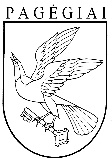 Pagėgių savivaldybės tarybasprendimasDĖL PAGĖGIŲ SAVIVALDYBĖS TARYBOS 2018 M. LAPKRIČIO 6 D. SPRENDIMO NR. T-147 „DĖL PAGĖGIŲ SAVIVALDYBĖS NEFORMALIOJO VAIKŲ ŠVIETIMO LĖŠŲ SKYRIMO IR PANAUDOJIMO TVARKOS APRAŠO PATVIRTINIMO“ PRIPAŽINIMO NETEKUSIU GALIOS2022 m. kovo 16 d. Nr. T1-64Pagėgiai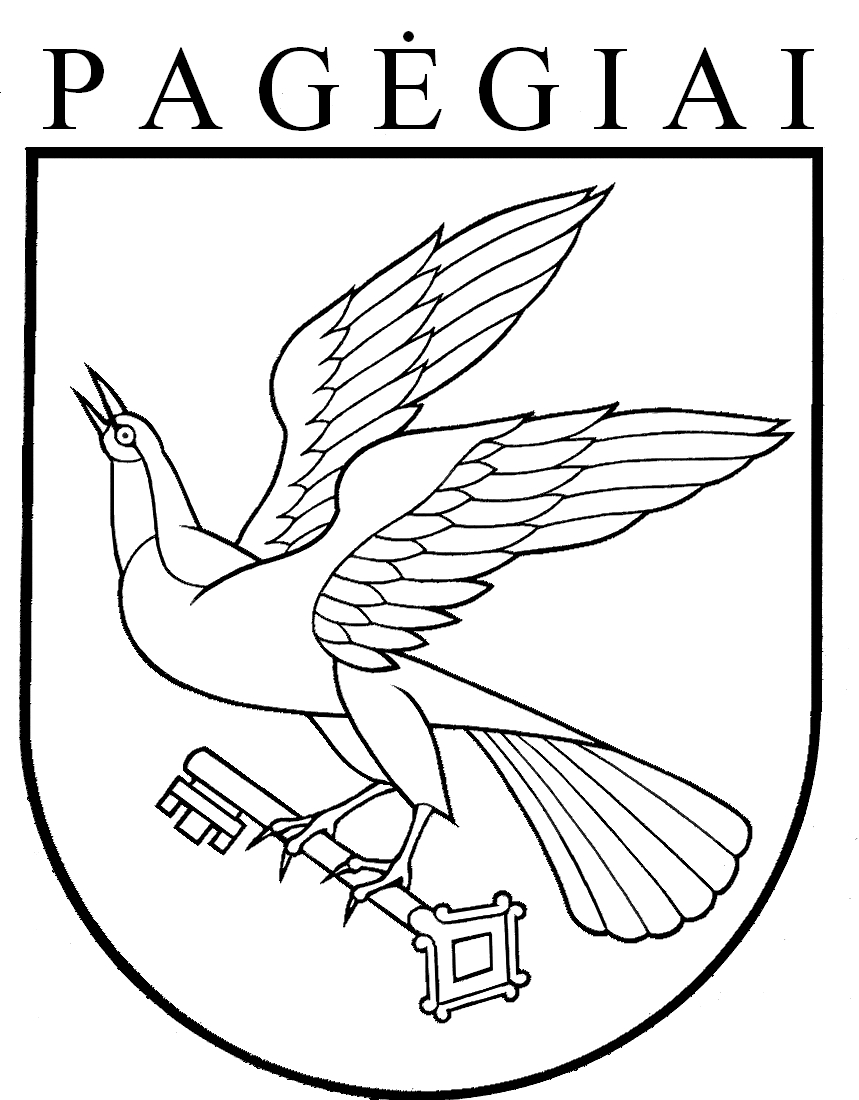 PAGĖGIŲ SAVIVALDYBĖS TARYBAsprendimasDĖL PAGĖGIŲ SAVIVALDYBĖS NEFORMALIOJO VAIKŲ ŠVIETIMO LĖŠŲ SKYRIMO IR PANAUDOJIMO TVARKOS APRAŠO PATVIRTINIMO2018 m. lapkričio 6 d. Nr. T-147PagėgiaiINFORMACIJA APIE NEFORMALIOJO VAIKŲ ŠVIETIMO TEIKĖJĄINFORMACIJA APIE NEFORMALIOJO VAIKŲ ŠVIETIMO TEIKĖJĄINFORMACIJA APIE NEFORMALIOJO VAIKŲ ŠVIETIMO TEIKĖJĄINFORMACIJA APIE NEFORMALIOJO VAIKŲ ŠVIETIMO TEIKĖJĄINFORMACIJA APIE NEFORMALIOJO VAIKŲ ŠVIETIMO TEIKĖJĄINFORMACIJA APIE NEFORMALIOJO VAIKŲ ŠVIETIMO TEIKĖJĄINFORMACIJA APIE NEFORMALIOJO VAIKŲ ŠVIETIMO TEIKĖJĄINFORMACIJA APIE NEFORMALIOJO VAIKŲ ŠVIETIMO TEIKĖJĄINFORMACIJA APIE NEFORMALIOJO VAIKŲ ŠVIETIMO TEIKĖJĄINFORMACIJA APIE NEFORMALIOJO VAIKŲ ŠVIETIMO TEIKĖJĄInformacija apie neformaliojo vaikų švietimo (toliau – NVŠ) teikėją – juridinį asmenįInformacija apie neformaliojo vaikų švietimo (toliau – NVŠ) teikėją – juridinį asmenįInformacija apie neformaliojo vaikų švietimo (toliau – NVŠ) teikėją – juridinį asmenįInformacija apie neformaliojo vaikų švietimo (toliau – NVŠ) teikėją – juridinį asmenįInformacija apie neformaliojo vaikų švietimo (toliau – NVŠ) teikėją – juridinį asmenįInformacija apie neformaliojo vaikų švietimo (toliau – NVŠ) teikėją – juridinį asmenįInformacija apie neformaliojo vaikų švietimo (toliau – NVŠ) teikėją – juridinį asmenįInformacija apie neformaliojo vaikų švietimo (toliau – NVŠ) teikėją – juridinį asmenįInformacija apie neformaliojo vaikų švietimo (toliau – NVŠ) teikėją – juridinį asmenįInformacija apie neformaliojo vaikų švietimo (toliau – NVŠ) teikėją – juridinį asmenį1.PavadinimasPavadinimasPavadinimas2.KodasKodasKodas3.Juridinis statusasJuridinis statusasJuridinis statusas4.AdresasAdresasAdresas5.Telefono numerisTelefono numerisTelefono numeris6.El. pašto adresasEl. pašto adresasEl. pašto adresas7.Interneto svetainės adresasInterneto svetainės adresasInterneto svetainės adresas8Pagrindinė veiklos sritis (įrašykite švietimas, sportas, kultūra, turizmas ir pan.)Pagrindinė veiklos sritis (įrašykite švietimas, sportas, kultūra, turizmas ir pan.)Pagrindinė veiklos sritis (įrašykite švietimas, sportas, kultūra, turizmas ir pan.)9.Teikėjo kodas Švietimo ir mokslo institucijų registreTeikėjo kodas Švietimo ir mokslo institucijų registreTeikėjo kodas Švietimo ir mokslo institucijų registreInformacija apie NVŠ teikėjo (institucijos) vadovąInformacija apie NVŠ teikėjo (institucijos) vadovąInformacija apie NVŠ teikėjo (institucijos) vadovąInformacija apie NVŠ teikėjo (institucijos) vadovąInformacija apie NVŠ teikėjo (institucijos) vadovąInformacija apie NVŠ teikėjo (institucijos) vadovąInformacija apie NVŠ teikėjo (institucijos) vadovąInformacija apie NVŠ teikėjo (institucijos) vadovąInformacija apie NVŠ teikėjo (institucijos) vadovąInformacija apie NVŠ teikėjo (institucijos) vadovą10.Vardas ir pavardėVardas ir pavardėVardas ir pavardė11. El. pašto adresasEl. pašto adresasEl. pašto adresas12. Telefono numerisTelefono numerisTelefono numerisInformacija apie NVŠ teikėją – fizinį asmenįInformacija apie NVŠ teikėją – fizinį asmenįInformacija apie NVŠ teikėją – fizinį asmenįInformacija apie NVŠ teikėją – fizinį asmenįInformacija apie NVŠ teikėją – fizinį asmenįInformacija apie NVŠ teikėją – fizinį asmenįInformacija apie NVŠ teikėją – fizinį asmenįInformacija apie NVŠ teikėją – fizinį asmenįInformacija apie NVŠ teikėją – fizinį asmenįInformacija apie NVŠ teikėją – fizinį asmenį13.Vardas ir pavardėVardas ir pavardėVardas ir pavardė14.Viešai skelbtinas adresas, telefono Nr., el. pašto adresas, interneto svetainės adresasViešai skelbtinas adresas, telefono Nr., el. pašto adresas, interneto svetainės adresasViešai skelbtinas adresas, telefono Nr., el. pašto adresas, interneto svetainės adresasInformacija apie NVŠ teikėjo (fizinio / juridinio asmens) patirtį NVŠ srityjeInformacija apie NVŠ teikėjo (fizinio / juridinio asmens) patirtį NVŠ srityjeInformacija apie NVŠ teikėjo (fizinio / juridinio asmens) patirtį NVŠ srityjeInformacija apie NVŠ teikėjo (fizinio / juridinio asmens) patirtį NVŠ srityjeInformacija apie NVŠ teikėjo (fizinio / juridinio asmens) patirtį NVŠ srityjeInformacija apie NVŠ teikėjo (fizinio / juridinio asmens) patirtį NVŠ srityjeInformacija apie NVŠ teikėjo (fizinio / juridinio asmens) patirtį NVŠ srityjeInformacija apie NVŠ teikėjo (fizinio / juridinio asmens) patirtį NVŠ srityjeInformacija apie NVŠ teikėjo (fizinio / juridinio asmens) patirtį NVŠ srityjeInformacija apie NVŠ teikėjo (fizinio / juridinio asmens) patirtį NVŠ srityje15.Teikėjas turi patirties įgyvendinti NVŠ programasTeikėjas turi patirties įgyvendinti NVŠ programasTeikėjas turi patirties įgyvendinti NVŠ programasTeikėjas turi patirties įgyvendinti NVŠ programasTeikėjas turi patirties įgyvendinti NVŠ programas☐Taip ☐Taip ☐Taip ☐NeIšvardijamos šiuo metu ar per pastaruosius dvejus metus vykdytos veiklos:Išvardijamos šiuo metu ar per pastaruosius dvejus metus vykdytos veiklos:Išvardijamos šiuo metu ar per pastaruosius dvejus metus vykdytos veiklos:Išvardijamos šiuo metu ar per pastaruosius dvejus metus vykdytos veiklos:Išvardijamos šiuo metu ar per pastaruosius dvejus metus vykdytos veiklos:Išvardijamos šiuo metu ar per pastaruosius dvejus metus vykdytos veiklos:Išvardijamos šiuo metu ar per pastaruosius dvejus metus vykdytos veiklos:Išvardijamos šiuo metu ar per pastaruosius dvejus metus vykdytos veiklos:Išvardijamos šiuo metu ar per pastaruosius dvejus metus vykdytos veiklos:Programos, projekto, veiklos pavadinimasProgramos, projekto, veiklos pavadinimasProgramos, projekto, veiklos pavadinimasProgramos, projekto, veiklos pavadinimasProgramos, projekto, veiklos pavadinimasTrukmėTrukmėTrukmėTrukmė1)1)1)1)1)2)2)2)2)2)...............16.Teikėjas gali pateikti turimos patirties ir veiklos įrodymus, rekomendacijasTeikėjas gali pateikti turimos patirties ir veiklos įrodymus, rekomendacijasTeikėjas gali pateikti turimos patirties ir veiklos įrodymus, rekomendacijasTeikėjas gali pateikti turimos patirties ir veiklos įrodymus, rekomendacijasTeikėjas gali pateikti turimos patirties ir veiklos įrodymus, rekomendacijas☐Taip☐Taip☐Taip☐NeInstitucijos, galinčios rekomenduoti NVŠ teikėją kaip kokybiškų NVŠ paslaugų teikėją ar bendradarbiavimo NVŠ srityje partnerį Institucijos, galinčios rekomenduoti NVŠ teikėją kaip kokybiškų NVŠ paslaugų teikėją ar bendradarbiavimo NVŠ srityje partnerį Institucijos, galinčios rekomenduoti NVŠ teikėją kaip kokybiškų NVŠ paslaugų teikėją ar bendradarbiavimo NVŠ srityje partnerį Institucijos, galinčios rekomenduoti NVŠ teikėją kaip kokybiškų NVŠ paslaugų teikėją ar bendradarbiavimo NVŠ srityje partnerį Institucijos, galinčios rekomenduoti NVŠ teikėją kaip kokybiškų NVŠ paslaugų teikėją ar bendradarbiavimo NVŠ srityje partnerį Institucijos, galinčios rekomenduoti NVŠ teikėją kaip kokybiškų NVŠ paslaugų teikėją ar bendradarbiavimo NVŠ srityje partnerį Institucijos, galinčios rekomenduoti NVŠ teikėją kaip kokybiškų NVŠ paslaugų teikėją ar bendradarbiavimo NVŠ srityje partnerį Institucijos, galinčios rekomenduoti NVŠ teikėją kaip kokybiškų NVŠ paslaugų teikėją ar bendradarbiavimo NVŠ srityje partnerį Institucijos, galinčios rekomenduoti NVŠ teikėją kaip kokybiškų NVŠ paslaugų teikėją ar bendradarbiavimo NVŠ srityje partnerį PavadinimasAdresasTelefonasTelefonasEl. paštasEl. paštasRekomenduoja / bendradarbiaujaRekomenduoja / bendradarbiaujaRekomenduoja / bendradarbiauja1)☐R☐B☐B2)☐R☐B☐B...INFORMACIJA APIE NVŠ PROGRAMĄ INFORMACIJA APIE NVŠ PROGRAMĄ INFORMACIJA APIE NVŠ PROGRAMĄ INFORMACIJA APIE NVŠ PROGRAMĄ INFORMACIJA APIE NVŠ PROGRAMĄ INFORMACIJA APIE NVŠ PROGRAMĄ INFORMACIJA APIE NVŠ PROGRAMĄ INFORMACIJA APIE NVŠ PROGRAMĄ INFORMACIJA APIE NVŠ PROGRAMĄ INFORMACIJA APIE NVŠ PROGRAMĄ INFORMACIJA APIE NVŠ PROGRAMĄ INFORMACIJA APIE NVŠ PROGRAMĄ INFORMACIJA APIE NVŠ PROGRAMĄ Informacija apie NVŠ programos rengėjąInformacija apie NVŠ programos rengėjąInformacija apie NVŠ programos rengėjąInformacija apie NVŠ programos rengėjąInformacija apie NVŠ programos rengėjąInformacija apie NVŠ programos rengėjąInformacija apie NVŠ programos rengėjąInformacija apie NVŠ programos rengėjąInformacija apie NVŠ programos rengėjąInformacija apie NVŠ programos rengėjąInformacija apie NVŠ programos rengėjąInformacija apie NVŠ programos rengėją1.Vardas ir pavardė Vardas ir pavardė Vardas ir pavardė Vardas ir pavardė Vardas ir pavardė Vardas ir pavardė Vardas ir pavardė Vardas ir pavardė Vardas ir pavardė Vardas ir pavardė Vardas ir pavardė Vardas ir pavardė 2.Išsilavinimas ir kvalifikacijaIšsilavinimas ir kvalifikacijaIšsilavinimas ir kvalifikacijaIšsilavinimas ir kvalifikacijaIšsilavinimas ir kvalifikacijaIšsilavinimas ir kvalifikacijaIšsilavinimas ir kvalifikacijaIšsilavinimas ir kvalifikacijaIšsilavinimas ir kvalifikacijaIšsilavinimas ir kvalifikacijaIšsilavinimas ir kvalifikacijaIšsilavinimas ir kvalifikacija3.El. pašto adresas El. pašto adresas El. pašto adresas El. pašto adresas El. pašto adresas El. pašto adresas El. pašto adresas El. pašto adresas El. pašto adresas El. pašto adresas El. pašto adresas El. pašto adresas 4. Telefono numerisTelefono numerisTelefono numerisTelefono numerisTelefono numerisTelefono numerisTelefono numerisTelefono numerisTelefono numerisTelefono numerisTelefono numerisTelefono numeris5. Darbovietė, pareigosDarbovietė, pareigosDarbovietė, pareigosDarbovietė, pareigosDarbovietė, pareigosDarbovietė, pareigosDarbovietė, pareigosDarbovietė, pareigosDarbovietė, pareigosDarbovietė, pareigosDarbovietė, pareigosDarbovietė, pareigosInformacija apie NVŠ programos turinįInformacija apie NVŠ programos turinįInformacija apie NVŠ programos turinįInformacija apie NVŠ programos turinįInformacija apie NVŠ programos turinįInformacija apie NVŠ programos turinįInformacija apie NVŠ programos turinįInformacija apie NVŠ programos turinįInformacija apie NVŠ programos turinįInformacija apie NVŠ programos turinįInformacija apie NVŠ programos turinįInformacija apie NVŠ programos turinį6. Programos pavadinimas(konkretus, tiesiogiai susijęs su programos turiniu)Programos pavadinimas(konkretus, tiesiogiai susijęs su programos turiniu)Programos pavadinimas(konkretus, tiesiogiai susijęs su programos turiniu)Programos pavadinimas(konkretus, tiesiogiai susijęs su programos turiniu)Programos pavadinimas(konkretus, tiesiogiai susijęs su programos turiniu)Programos pavadinimas(konkretus, tiesiogiai susijęs su programos turiniu)Programos pavadinimas(konkretus, tiesiogiai susijęs su programos turiniu)Programos pavadinimas(konkretus, tiesiogiai susijęs su programos turiniu)Programos pavadinimas(konkretus, tiesiogiai susijęs su programos turiniu)Programos pavadinimas(konkretus, tiesiogiai susijęs su programos turiniu)Programos pavadinimas(konkretus, tiesiogiai susijęs su programos turiniu)Programos pavadinimas(konkretus, tiesiogiai susijęs su programos turiniu)6. 7.NVŠ programos kodas Kvalifikacijos tobulinimo programų ir renginių registre (KTPRR)NVŠ programos kodas Kvalifikacijos tobulinimo programų ir renginių registre (KTPRR)NVŠ programos kodas Kvalifikacijos tobulinimo programų ir renginių registre (KTPRR)NVŠ programos kodas Kvalifikacijos tobulinimo programų ir renginių registre (KTPRR)NVŠ programos kodas Kvalifikacijos tobulinimo programų ir renginių registre (KTPRR)NVŠ programos kodas Kvalifikacijos tobulinimo programų ir renginių registre (KTPRR)NVŠ programos kodas Kvalifikacijos tobulinimo programų ir renginių registre (KTPRR)NVŠ programos kodas Kvalifikacijos tobulinimo programų ir renginių registre (KTPRR)NVŠ programos kodas Kvalifikacijos tobulinimo programų ir renginių registre (KTPRR)NVŠ programos kodas Kvalifikacijos tobulinimo programų ir renginių registre (KTPRR)NVŠ programos kodas Kvalifikacijos tobulinimo programų ir renginių registre (KTPRR)NVŠ programos kodas Kvalifikacijos tobulinimo programų ir renginių registre (KTPRR)7.8. Programos anotacija (esmė, turinys, numatomos veiklos, naudos vaikams pagrindimas)Programos anotacija (esmė, turinys, numatomos veiklos, naudos vaikams pagrindimas)Programos anotacija (esmė, turinys, numatomos veiklos, naudos vaikams pagrindimas)Programos anotacija (esmė, turinys, numatomos veiklos, naudos vaikams pagrindimas)Programos anotacija (esmė, turinys, numatomos veiklos, naudos vaikams pagrindimas)Programos anotacija (esmė, turinys, numatomos veiklos, naudos vaikams pagrindimas)Programos anotacija (esmė, turinys, numatomos veiklos, naudos vaikams pagrindimas)Programos anotacija (esmė, turinys, numatomos veiklos, naudos vaikams pagrindimas)Programos anotacija (esmė, turinys, numatomos veiklos, naudos vaikams pagrindimas)Programos anotacija (esmė, turinys, numatomos veiklos, naudos vaikams pagrindimas)Programos anotacija (esmė, turinys, numatomos veiklos, naudos vaikams pagrindimas)Programos anotacija (esmė, turinys, numatomos veiklos, naudos vaikams pagrindimas)8. 9. Programos įgyvendinimo vieta (nurodyti vietą, jei įmanoma – ir adresą)Programos įgyvendinimo vieta (nurodyti vietą, jei įmanoma – ir adresą)Programos įgyvendinimo vieta (nurodyti vietą, jei įmanoma – ir adresą)Programos įgyvendinimo vieta (nurodyti vietą, jei įmanoma – ir adresą)Programos įgyvendinimo vieta (nurodyti vietą, jei įmanoma – ir adresą)Programos įgyvendinimo vieta (nurodyti vietą, jei įmanoma – ir adresą)Programos įgyvendinimo vieta (nurodyti vietą, jei įmanoma – ir adresą)Programos įgyvendinimo vieta (nurodyti vietą, jei įmanoma – ir adresą)Programos įgyvendinimo vieta (nurodyti vietą, jei įmanoma – ir adresą)Programos įgyvendinimo vieta (nurodyti vietą, jei įmanoma – ir adresą)Programos įgyvendinimo vieta (nurodyti vietą, jei įmanoma – ir adresą)Programos įgyvendinimo vieta (nurodyti vietą, jei įmanoma – ir adresą)9. 10. Nuoroda į išsamesnę informaciją (tinklalapis, kuriame pateikiama kita svarbi informacija apie programą)Nuoroda į išsamesnę informaciją (tinklalapis, kuriame pateikiama kita svarbi informacija apie programą)Nuoroda į išsamesnę informaciją (tinklalapis, kuriame pateikiama kita svarbi informacija apie programą)Nuoroda į išsamesnę informaciją (tinklalapis, kuriame pateikiama kita svarbi informacija apie programą)Nuoroda į išsamesnę informaciją (tinklalapis, kuriame pateikiama kita svarbi informacija apie programą)Nuoroda į išsamesnę informaciją (tinklalapis, kuriame pateikiama kita svarbi informacija apie programą)Nuoroda į išsamesnę informaciją (tinklalapis, kuriame pateikiama kita svarbi informacija apie programą)Nuoroda į išsamesnę informaciją (tinklalapis, kuriame pateikiama kita svarbi informacija apie programą)Nuoroda į išsamesnę informaciją (tinklalapis, kuriame pateikiama kita svarbi informacija apie programą)Nuoroda į išsamesnę informaciją (tinklalapis, kuriame pateikiama kita svarbi informacija apie programą)Nuoroda į išsamesnę informaciją (tinklalapis, kuriame pateikiama kita svarbi informacija apie programą)Nuoroda į išsamesnę informaciją (tinklalapis, kuriame pateikiama kita svarbi informacija apie programą)10. http://http://http://http://http://http://http://http://http://http://http://http://11. Ugdymo kryptis (pagal NVŠ ugdymo krypčių klasifikatorių)Ugdymo kryptis (pagal NVŠ ugdymo krypčių klasifikatorių)Ugdymo kryptis (pagal NVŠ ugdymo krypčių klasifikatorių)Ugdymo kryptis (pagal NVŠ ugdymo krypčių klasifikatorių)Ugdymo kryptis (pagal NVŠ ugdymo krypčių klasifikatorių)Ugdymo kryptis (pagal NVŠ ugdymo krypčių klasifikatorių)Ugdymo kryptis (pagal NVŠ ugdymo krypčių klasifikatorių)Ugdymo kryptis (pagal NVŠ ugdymo krypčių klasifikatorių)Ugdymo kryptis (pagal NVŠ ugdymo krypčių klasifikatorių)Ugdymo kryptis (pagal NVŠ ugdymo krypčių klasifikatorių)Ugdymo kryptis (pagal NVŠ ugdymo krypčių klasifikatorių)Ugdymo kryptis (pagal NVŠ ugdymo krypčių klasifikatorių)11. ☐ Muzika☐ Dailė☐ Šokis☐ Teatras☐ Sportas☐ Techninė kūryba☐ Turizmas ir kraštotyra☐ Gamta, ekologija☐ Muzika☐ Dailė☐ Šokis☐ Teatras☐ Sportas☐ Techninė kūryba☐ Turizmas ir kraštotyra☐ Gamta, ekologija☐ Muzika☐ Dailė☐ Šokis☐ Teatras☐ Sportas☐ Techninė kūryba☐ Turizmas ir kraštotyra☐ Gamta, ekologija☐ Muzika☐ Dailė☐ Šokis☐ Teatras☐ Sportas☐ Techninė kūryba☐ Turizmas ir kraštotyra☐ Gamta, ekologija☐ Muzika☐ Dailė☐ Šokis☐ Teatras☐ Sportas☐ Techninė kūryba☐ Turizmas ir kraštotyra☐ Gamta, ekologija☐ Muzika☐ Dailė☐ Šokis☐ Teatras☐ Sportas☐ Techninė kūryba☐ Turizmas ir kraštotyra☐ Gamta, ekologija☐ Muzika☐ Dailė☐ Šokis☐ Teatras☐ Sportas☐ Techninė kūryba☐ Turizmas ir kraštotyra☐ Gamta, ekologija☐ Saugus eismas☐ Informacinės technologijos☐ Technologijos☐ Medijos☐ Etnokultūra☐ Kalbos☐ Pilietiškumas☐ Kita (įrašyti)........................☐ Saugus eismas☐ Informacinės technologijos☐ Technologijos☐ Medijos☐ Etnokultūra☐ Kalbos☐ Pilietiškumas☐ Kita (įrašyti)........................☐ Saugus eismas☐ Informacinės technologijos☐ Technologijos☐ Medijos☐ Etnokultūra☐ Kalbos☐ Pilietiškumas☐ Kita (įrašyti)........................☐ Saugus eismas☐ Informacinės technologijos☐ Technologijos☐ Medijos☐ Etnokultūra☐ Kalbos☐ Pilietiškumas☐ Kita (įrašyti)........................☐ Saugus eismas☐ Informacinės technologijos☐ Technologijos☐ Medijos☐ Etnokultūra☐ Kalbos☐ Pilietiškumas☐ Kita (įrašyti)........................12. NVŠ programos tikslas(formuluojamas aiškiu teiginiu, apibūdinančiu programos visumą ir pagrindinę ugdomą kompetenciją)NVŠ programos tikslas(formuluojamas aiškiu teiginiu, apibūdinančiu programos visumą ir pagrindinę ugdomą kompetenciją)NVŠ programos tikslas(formuluojamas aiškiu teiginiu, apibūdinančiu programos visumą ir pagrindinę ugdomą kompetenciją)NVŠ programos tikslas(formuluojamas aiškiu teiginiu, apibūdinančiu programos visumą ir pagrindinę ugdomą kompetenciją)NVŠ programos tikslas(formuluojamas aiškiu teiginiu, apibūdinančiu programos visumą ir pagrindinę ugdomą kompetenciją)NVŠ programos tikslas(formuluojamas aiškiu teiginiu, apibūdinančiu programos visumą ir pagrindinę ugdomą kompetenciją)NVŠ programos tikslas(formuluojamas aiškiu teiginiu, apibūdinančiu programos visumą ir pagrindinę ugdomą kompetenciją)NVŠ programos tikslas(formuluojamas aiškiu teiginiu, apibūdinančiu programos visumą ir pagrindinę ugdomą kompetenciją)NVŠ programos tikslas(formuluojamas aiškiu teiginiu, apibūdinančiu programos visumą ir pagrindinę ugdomą kompetenciją)NVŠ programos tikslas(formuluojamas aiškiu teiginiu, apibūdinančiu programos visumą ir pagrindinę ugdomą kompetenciją)NVŠ programos tikslas(formuluojamas aiškiu teiginiu, apibūdinančiu programos visumą ir pagrindinę ugdomą kompetenciją)NVŠ programos tikslas(formuluojamas aiškiu teiginiu, apibūdinančiu programos visumą ir pagrindinę ugdomą kompetenciją)12. 13. NVŠ programos uždaviniai(formuluojami ne daugiau kaip 3 konkretūs uždaviniai, nurodantys trumpalaikį tikslo įgyvendinimo rezultatą. Uždaviniai išdėstomi taip, kad nuosekliai atspindėtų programos realizavimo galimybes)NVŠ programos uždaviniai(formuluojami ne daugiau kaip 3 konkretūs uždaviniai, nurodantys trumpalaikį tikslo įgyvendinimo rezultatą. Uždaviniai išdėstomi taip, kad nuosekliai atspindėtų programos realizavimo galimybes)NVŠ programos uždaviniai(formuluojami ne daugiau kaip 3 konkretūs uždaviniai, nurodantys trumpalaikį tikslo įgyvendinimo rezultatą. Uždaviniai išdėstomi taip, kad nuosekliai atspindėtų programos realizavimo galimybes)NVŠ programos uždaviniai(formuluojami ne daugiau kaip 3 konkretūs uždaviniai, nurodantys trumpalaikį tikslo įgyvendinimo rezultatą. Uždaviniai išdėstomi taip, kad nuosekliai atspindėtų programos realizavimo galimybes)NVŠ programos uždaviniai(formuluojami ne daugiau kaip 3 konkretūs uždaviniai, nurodantys trumpalaikį tikslo įgyvendinimo rezultatą. Uždaviniai išdėstomi taip, kad nuosekliai atspindėtų programos realizavimo galimybes)NVŠ programos uždaviniai(formuluojami ne daugiau kaip 3 konkretūs uždaviniai, nurodantys trumpalaikį tikslo įgyvendinimo rezultatą. Uždaviniai išdėstomi taip, kad nuosekliai atspindėtų programos realizavimo galimybes)NVŠ programos uždaviniai(formuluojami ne daugiau kaip 3 konkretūs uždaviniai, nurodantys trumpalaikį tikslo įgyvendinimo rezultatą. Uždaviniai išdėstomi taip, kad nuosekliai atspindėtų programos realizavimo galimybes)NVŠ programos uždaviniai(formuluojami ne daugiau kaip 3 konkretūs uždaviniai, nurodantys trumpalaikį tikslo įgyvendinimo rezultatą. Uždaviniai išdėstomi taip, kad nuosekliai atspindėtų programos realizavimo galimybes)NVŠ programos uždaviniai(formuluojami ne daugiau kaip 3 konkretūs uždaviniai, nurodantys trumpalaikį tikslo įgyvendinimo rezultatą. Uždaviniai išdėstomi taip, kad nuosekliai atspindėtų programos realizavimo galimybes)NVŠ programos uždaviniai(formuluojami ne daugiau kaip 3 konkretūs uždaviniai, nurodantys trumpalaikį tikslo įgyvendinimo rezultatą. Uždaviniai išdėstomi taip, kad nuosekliai atspindėtų programos realizavimo galimybes)NVŠ programos uždaviniai(formuluojami ne daugiau kaip 3 konkretūs uždaviniai, nurodantys trumpalaikį tikslo įgyvendinimo rezultatą. Uždaviniai išdėstomi taip, kad nuosekliai atspindėtų programos realizavimo galimybes)NVŠ programos uždaviniai(formuluojami ne daugiau kaip 3 konkretūs uždaviniai, nurodantys trumpalaikį tikslo įgyvendinimo rezultatą. Uždaviniai išdėstomi taip, kad nuosekliai atspindėtų programos realizavimo galimybes)13. 14. Pažymėkite, kurie programos uždaviniai atitinka šiuosNeformaliojo vaikų švietimo koncepcijoje, patvirtintoje Lietuvos Respublikos švietimo ir mokslo ministro 2005 m. gruodžio 30 d. įsakymu Nr. ISAK-2695 „Dėl Neformaliojo vaikų švietimo koncepcijos patvirtinimo“, apibrėžtus NVŠ uždavinius:☐ugdyti ir plėtoti vaikų kompetencijas per saviraiškos poreikio tenkinimą;☐ ugdyti pagarbą žmogaus teisėms, orumą, pilietiškumą, tautiškumą, demokratišką požiūrį į pasaulėžiūrų, įsitikinimų ir gyvenimo būdo įvairovę;☐ ugdyti gebėjimą kritiškai mąstyti, rinktis ir orientuotis dinamiškoje visuomenėje;☐ spręsti socialinės integracijos problemas: mažiau galimybių turinčių (esančių iš kultūriškai, geografiškai, socialiai ir ekonomiškai nepalankios aplinkos ar turinčių specialiųjų ugdymosi poreikių), ypatingų poreikių (itin gabių ir talentingų) vaikų, iškritusių iš švietimo sistemos, integravimas į visuomeninį gyvenimą, socialinių problemų sprendimas;☐ padėti spręsti integravimosi į darbo rinką problemas;☐ tobulinti tam tikros srities žinias, gebėjimus ir įgūdžius, suteikti asmeniui papildomų dalykinių kompetencijų.Pažymėkite, kurie programos uždaviniai atitinka šiuosNeformaliojo vaikų švietimo koncepcijoje, patvirtintoje Lietuvos Respublikos švietimo ir mokslo ministro 2005 m. gruodžio 30 d. įsakymu Nr. ISAK-2695 „Dėl Neformaliojo vaikų švietimo koncepcijos patvirtinimo“, apibrėžtus NVŠ uždavinius:☐ugdyti ir plėtoti vaikų kompetencijas per saviraiškos poreikio tenkinimą;☐ ugdyti pagarbą žmogaus teisėms, orumą, pilietiškumą, tautiškumą, demokratišką požiūrį į pasaulėžiūrų, įsitikinimų ir gyvenimo būdo įvairovę;☐ ugdyti gebėjimą kritiškai mąstyti, rinktis ir orientuotis dinamiškoje visuomenėje;☐ spręsti socialinės integracijos problemas: mažiau galimybių turinčių (esančių iš kultūriškai, geografiškai, socialiai ir ekonomiškai nepalankios aplinkos ar turinčių specialiųjų ugdymosi poreikių), ypatingų poreikių (itin gabių ir talentingų) vaikų, iškritusių iš švietimo sistemos, integravimas į visuomeninį gyvenimą, socialinių problemų sprendimas;☐ padėti spręsti integravimosi į darbo rinką problemas;☐ tobulinti tam tikros srities žinias, gebėjimus ir įgūdžius, suteikti asmeniui papildomų dalykinių kompetencijų.Pažymėkite, kurie programos uždaviniai atitinka šiuosNeformaliojo vaikų švietimo koncepcijoje, patvirtintoje Lietuvos Respublikos švietimo ir mokslo ministro 2005 m. gruodžio 30 d. įsakymu Nr. ISAK-2695 „Dėl Neformaliojo vaikų švietimo koncepcijos patvirtinimo“, apibrėžtus NVŠ uždavinius:☐ugdyti ir plėtoti vaikų kompetencijas per saviraiškos poreikio tenkinimą;☐ ugdyti pagarbą žmogaus teisėms, orumą, pilietiškumą, tautiškumą, demokratišką požiūrį į pasaulėžiūrų, įsitikinimų ir gyvenimo būdo įvairovę;☐ ugdyti gebėjimą kritiškai mąstyti, rinktis ir orientuotis dinamiškoje visuomenėje;☐ spręsti socialinės integracijos problemas: mažiau galimybių turinčių (esančių iš kultūriškai, geografiškai, socialiai ir ekonomiškai nepalankios aplinkos ar turinčių specialiųjų ugdymosi poreikių), ypatingų poreikių (itin gabių ir talentingų) vaikų, iškritusių iš švietimo sistemos, integravimas į visuomeninį gyvenimą, socialinių problemų sprendimas;☐ padėti spręsti integravimosi į darbo rinką problemas;☐ tobulinti tam tikros srities žinias, gebėjimus ir įgūdžius, suteikti asmeniui papildomų dalykinių kompetencijų.Pažymėkite, kurie programos uždaviniai atitinka šiuosNeformaliojo vaikų švietimo koncepcijoje, patvirtintoje Lietuvos Respublikos švietimo ir mokslo ministro 2005 m. gruodžio 30 d. įsakymu Nr. ISAK-2695 „Dėl Neformaliojo vaikų švietimo koncepcijos patvirtinimo“, apibrėžtus NVŠ uždavinius:☐ugdyti ir plėtoti vaikų kompetencijas per saviraiškos poreikio tenkinimą;☐ ugdyti pagarbą žmogaus teisėms, orumą, pilietiškumą, tautiškumą, demokratišką požiūrį į pasaulėžiūrų, įsitikinimų ir gyvenimo būdo įvairovę;☐ ugdyti gebėjimą kritiškai mąstyti, rinktis ir orientuotis dinamiškoje visuomenėje;☐ spręsti socialinės integracijos problemas: mažiau galimybių turinčių (esančių iš kultūriškai, geografiškai, socialiai ir ekonomiškai nepalankios aplinkos ar turinčių specialiųjų ugdymosi poreikių), ypatingų poreikių (itin gabių ir talentingų) vaikų, iškritusių iš švietimo sistemos, integravimas į visuomeninį gyvenimą, socialinių problemų sprendimas;☐ padėti spręsti integravimosi į darbo rinką problemas;☐ tobulinti tam tikros srities žinias, gebėjimus ir įgūdžius, suteikti asmeniui papildomų dalykinių kompetencijų.Pažymėkite, kurie programos uždaviniai atitinka šiuosNeformaliojo vaikų švietimo koncepcijoje, patvirtintoje Lietuvos Respublikos švietimo ir mokslo ministro 2005 m. gruodžio 30 d. įsakymu Nr. ISAK-2695 „Dėl Neformaliojo vaikų švietimo koncepcijos patvirtinimo“, apibrėžtus NVŠ uždavinius:☐ugdyti ir plėtoti vaikų kompetencijas per saviraiškos poreikio tenkinimą;☐ ugdyti pagarbą žmogaus teisėms, orumą, pilietiškumą, tautiškumą, demokratišką požiūrį į pasaulėžiūrų, įsitikinimų ir gyvenimo būdo įvairovę;☐ ugdyti gebėjimą kritiškai mąstyti, rinktis ir orientuotis dinamiškoje visuomenėje;☐ spręsti socialinės integracijos problemas: mažiau galimybių turinčių (esančių iš kultūriškai, geografiškai, socialiai ir ekonomiškai nepalankios aplinkos ar turinčių specialiųjų ugdymosi poreikių), ypatingų poreikių (itin gabių ir talentingų) vaikų, iškritusių iš švietimo sistemos, integravimas į visuomeninį gyvenimą, socialinių problemų sprendimas;☐ padėti spręsti integravimosi į darbo rinką problemas;☐ tobulinti tam tikros srities žinias, gebėjimus ir įgūdžius, suteikti asmeniui papildomų dalykinių kompetencijų.Pažymėkite, kurie programos uždaviniai atitinka šiuosNeformaliojo vaikų švietimo koncepcijoje, patvirtintoje Lietuvos Respublikos švietimo ir mokslo ministro 2005 m. gruodžio 30 d. įsakymu Nr. ISAK-2695 „Dėl Neformaliojo vaikų švietimo koncepcijos patvirtinimo“, apibrėžtus NVŠ uždavinius:☐ugdyti ir plėtoti vaikų kompetencijas per saviraiškos poreikio tenkinimą;☐ ugdyti pagarbą žmogaus teisėms, orumą, pilietiškumą, tautiškumą, demokratišką požiūrį į pasaulėžiūrų, įsitikinimų ir gyvenimo būdo įvairovę;☐ ugdyti gebėjimą kritiškai mąstyti, rinktis ir orientuotis dinamiškoje visuomenėje;☐ spręsti socialinės integracijos problemas: mažiau galimybių turinčių (esančių iš kultūriškai, geografiškai, socialiai ir ekonomiškai nepalankios aplinkos ar turinčių specialiųjų ugdymosi poreikių), ypatingų poreikių (itin gabių ir talentingų) vaikų, iškritusių iš švietimo sistemos, integravimas į visuomeninį gyvenimą, socialinių problemų sprendimas;☐ padėti spręsti integravimosi į darbo rinką problemas;☐ tobulinti tam tikros srities žinias, gebėjimus ir įgūdžius, suteikti asmeniui papildomų dalykinių kompetencijų.Pažymėkite, kurie programos uždaviniai atitinka šiuosNeformaliojo vaikų švietimo koncepcijoje, patvirtintoje Lietuvos Respublikos švietimo ir mokslo ministro 2005 m. gruodžio 30 d. įsakymu Nr. ISAK-2695 „Dėl Neformaliojo vaikų švietimo koncepcijos patvirtinimo“, apibrėžtus NVŠ uždavinius:☐ugdyti ir plėtoti vaikų kompetencijas per saviraiškos poreikio tenkinimą;☐ ugdyti pagarbą žmogaus teisėms, orumą, pilietiškumą, tautiškumą, demokratišką požiūrį į pasaulėžiūrų, įsitikinimų ir gyvenimo būdo įvairovę;☐ ugdyti gebėjimą kritiškai mąstyti, rinktis ir orientuotis dinamiškoje visuomenėje;☐ spręsti socialinės integracijos problemas: mažiau galimybių turinčių (esančių iš kultūriškai, geografiškai, socialiai ir ekonomiškai nepalankios aplinkos ar turinčių specialiųjų ugdymosi poreikių), ypatingų poreikių (itin gabių ir talentingų) vaikų, iškritusių iš švietimo sistemos, integravimas į visuomeninį gyvenimą, socialinių problemų sprendimas;☐ padėti spręsti integravimosi į darbo rinką problemas;☐ tobulinti tam tikros srities žinias, gebėjimus ir įgūdžius, suteikti asmeniui papildomų dalykinių kompetencijų.Pažymėkite, kurie programos uždaviniai atitinka šiuosNeformaliojo vaikų švietimo koncepcijoje, patvirtintoje Lietuvos Respublikos švietimo ir mokslo ministro 2005 m. gruodžio 30 d. įsakymu Nr. ISAK-2695 „Dėl Neformaliojo vaikų švietimo koncepcijos patvirtinimo“, apibrėžtus NVŠ uždavinius:☐ugdyti ir plėtoti vaikų kompetencijas per saviraiškos poreikio tenkinimą;☐ ugdyti pagarbą žmogaus teisėms, orumą, pilietiškumą, tautiškumą, demokratišką požiūrį į pasaulėžiūrų, įsitikinimų ir gyvenimo būdo įvairovę;☐ ugdyti gebėjimą kritiškai mąstyti, rinktis ir orientuotis dinamiškoje visuomenėje;☐ spręsti socialinės integracijos problemas: mažiau galimybių turinčių (esančių iš kultūriškai, geografiškai, socialiai ir ekonomiškai nepalankios aplinkos ar turinčių specialiųjų ugdymosi poreikių), ypatingų poreikių (itin gabių ir talentingų) vaikų, iškritusių iš švietimo sistemos, integravimas į visuomeninį gyvenimą, socialinių problemų sprendimas;☐ padėti spręsti integravimosi į darbo rinką problemas;☐ tobulinti tam tikros srities žinias, gebėjimus ir įgūdžius, suteikti asmeniui papildomų dalykinių kompetencijų.Pažymėkite, kurie programos uždaviniai atitinka šiuosNeformaliojo vaikų švietimo koncepcijoje, patvirtintoje Lietuvos Respublikos švietimo ir mokslo ministro 2005 m. gruodžio 30 d. įsakymu Nr. ISAK-2695 „Dėl Neformaliojo vaikų švietimo koncepcijos patvirtinimo“, apibrėžtus NVŠ uždavinius:☐ugdyti ir plėtoti vaikų kompetencijas per saviraiškos poreikio tenkinimą;☐ ugdyti pagarbą žmogaus teisėms, orumą, pilietiškumą, tautiškumą, demokratišką požiūrį į pasaulėžiūrų, įsitikinimų ir gyvenimo būdo įvairovę;☐ ugdyti gebėjimą kritiškai mąstyti, rinktis ir orientuotis dinamiškoje visuomenėje;☐ spręsti socialinės integracijos problemas: mažiau galimybių turinčių (esančių iš kultūriškai, geografiškai, socialiai ir ekonomiškai nepalankios aplinkos ar turinčių specialiųjų ugdymosi poreikių), ypatingų poreikių (itin gabių ir talentingų) vaikų, iškritusių iš švietimo sistemos, integravimas į visuomeninį gyvenimą, socialinių problemų sprendimas;☐ padėti spręsti integravimosi į darbo rinką problemas;☐ tobulinti tam tikros srities žinias, gebėjimus ir įgūdžius, suteikti asmeniui papildomų dalykinių kompetencijų.Pažymėkite, kurie programos uždaviniai atitinka šiuosNeformaliojo vaikų švietimo koncepcijoje, patvirtintoje Lietuvos Respublikos švietimo ir mokslo ministro 2005 m. gruodžio 30 d. įsakymu Nr. ISAK-2695 „Dėl Neformaliojo vaikų švietimo koncepcijos patvirtinimo“, apibrėžtus NVŠ uždavinius:☐ugdyti ir plėtoti vaikų kompetencijas per saviraiškos poreikio tenkinimą;☐ ugdyti pagarbą žmogaus teisėms, orumą, pilietiškumą, tautiškumą, demokratišką požiūrį į pasaulėžiūrų, įsitikinimų ir gyvenimo būdo įvairovę;☐ ugdyti gebėjimą kritiškai mąstyti, rinktis ir orientuotis dinamiškoje visuomenėje;☐ spręsti socialinės integracijos problemas: mažiau galimybių turinčių (esančių iš kultūriškai, geografiškai, socialiai ir ekonomiškai nepalankios aplinkos ar turinčių specialiųjų ugdymosi poreikių), ypatingų poreikių (itin gabių ir talentingų) vaikų, iškritusių iš švietimo sistemos, integravimas į visuomeninį gyvenimą, socialinių problemų sprendimas;☐ padėti spręsti integravimosi į darbo rinką problemas;☐ tobulinti tam tikros srities žinias, gebėjimus ir įgūdžius, suteikti asmeniui papildomų dalykinių kompetencijų.Pažymėkite, kurie programos uždaviniai atitinka šiuosNeformaliojo vaikų švietimo koncepcijoje, patvirtintoje Lietuvos Respublikos švietimo ir mokslo ministro 2005 m. gruodžio 30 d. įsakymu Nr. ISAK-2695 „Dėl Neformaliojo vaikų švietimo koncepcijos patvirtinimo“, apibrėžtus NVŠ uždavinius:☐ugdyti ir plėtoti vaikų kompetencijas per saviraiškos poreikio tenkinimą;☐ ugdyti pagarbą žmogaus teisėms, orumą, pilietiškumą, tautiškumą, demokratišką požiūrį į pasaulėžiūrų, įsitikinimų ir gyvenimo būdo įvairovę;☐ ugdyti gebėjimą kritiškai mąstyti, rinktis ir orientuotis dinamiškoje visuomenėje;☐ spręsti socialinės integracijos problemas: mažiau galimybių turinčių (esančių iš kultūriškai, geografiškai, socialiai ir ekonomiškai nepalankios aplinkos ar turinčių specialiųjų ugdymosi poreikių), ypatingų poreikių (itin gabių ir talentingų) vaikų, iškritusių iš švietimo sistemos, integravimas į visuomeninį gyvenimą, socialinių problemų sprendimas;☐ padėti spręsti integravimosi į darbo rinką problemas;☐ tobulinti tam tikros srities žinias, gebėjimus ir įgūdžius, suteikti asmeniui papildomų dalykinių kompetencijų.Pažymėkite, kurie programos uždaviniai atitinka šiuosNeformaliojo vaikų švietimo koncepcijoje, patvirtintoje Lietuvos Respublikos švietimo ir mokslo ministro 2005 m. gruodžio 30 d. įsakymu Nr. ISAK-2695 „Dėl Neformaliojo vaikų švietimo koncepcijos patvirtinimo“, apibrėžtus NVŠ uždavinius:☐ugdyti ir plėtoti vaikų kompetencijas per saviraiškos poreikio tenkinimą;☐ ugdyti pagarbą žmogaus teisėms, orumą, pilietiškumą, tautiškumą, demokratišką požiūrį į pasaulėžiūrų, įsitikinimų ir gyvenimo būdo įvairovę;☐ ugdyti gebėjimą kritiškai mąstyti, rinktis ir orientuotis dinamiškoje visuomenėje;☐ spręsti socialinės integracijos problemas: mažiau galimybių turinčių (esančių iš kultūriškai, geografiškai, socialiai ir ekonomiškai nepalankios aplinkos ar turinčių specialiųjų ugdymosi poreikių), ypatingų poreikių (itin gabių ir talentingų) vaikų, iškritusių iš švietimo sistemos, integravimas į visuomeninį gyvenimą, socialinių problemų sprendimas;☐ padėti spręsti integravimosi į darbo rinką problemas;☐ tobulinti tam tikros srities žinias, gebėjimus ir įgūdžius, suteikti asmeniui papildomų dalykinių kompetencijų.14. ☐ TAIP☐ TAIP☐ TAIP☐ TAIP☐ TAIP☐ TAIP☐ TAIP☐ TAIP☐ TAIP☐ TAIP☐ TAIP☐ TAIP15. Pažymėkite kompetencijas, kurias įgis arba patobulins vaikai, baigę programą:Pažymėkite kompetencijas, kurias įgis arba patobulins vaikai, baigę programą:Pažymėkite kompetencijas, kurias įgis arba patobulins vaikai, baigę programą:Pažymėkite kompetencijas, kurias įgis arba patobulins vaikai, baigę programą:Pažymėkite kompetencijas, kurias įgis arba patobulins vaikai, baigę programą:Pažymėkite kompetencijas, kurias įgis arba patobulins vaikai, baigę programą:Pažymėkite kompetencijas, kurias įgis arba patobulins vaikai, baigę programą:Pažymėkite kompetencijas, kurias įgis arba patobulins vaikai, baigę programą:Pažymėkite kompetencijas, kurias įgis arba patobulins vaikai, baigę programą:Pažymėkite kompetencijas, kurias įgis arba patobulins vaikai, baigę programą:Pažymėkite kompetencijas, kurias įgis arba patobulins vaikai, baigę programą:Pažymėkite kompetencijas, kurias įgis arba patobulins vaikai, baigę programą:15. Kompetencijų sritisKompetencijų sritisKompetencijų sritisKompetencijos Kompetencijos Kompetencijos Kompetencijos Kompetencijos Kompetencijos Kompetencijos Kompetencijos Kompetencijos 15. Asmeninės kompetencijosAsmeninės kompetencijosAsmeninės kompetencijos☐ Pažinti save ir save gerbti☐ Įvertinti savo jėgas ir priimti iššūkius☐ Kryptingai siekti tikslų☐ Atsispirti neigiamai įtakai, laikytis duoto žodžio☐ Valdyti emocijas ir jausmus☐ Kita – įrašykite:☐ Pažinti save ir save gerbti☐ Įvertinti savo jėgas ir priimti iššūkius☐ Kryptingai siekti tikslų☐ Atsispirti neigiamai įtakai, laikytis duoto žodžio☐ Valdyti emocijas ir jausmus☐ Kita – įrašykite:☐ Pažinti save ir save gerbti☐ Įvertinti savo jėgas ir priimti iššūkius☐ Kryptingai siekti tikslų☐ Atsispirti neigiamai įtakai, laikytis duoto žodžio☐ Valdyti emocijas ir jausmus☐ Kita – įrašykite:☐ Pažinti save ir save gerbti☐ Įvertinti savo jėgas ir priimti iššūkius☐ Kryptingai siekti tikslų☐ Atsispirti neigiamai įtakai, laikytis duoto žodžio☐ Valdyti emocijas ir jausmus☐ Kita – įrašykite:☐ Pažinti save ir save gerbti☐ Įvertinti savo jėgas ir priimti iššūkius☐ Kryptingai siekti tikslų☐ Atsispirti neigiamai įtakai, laikytis duoto žodžio☐ Valdyti emocijas ir jausmus☐ Kita – įrašykite:☐ Pažinti save ir save gerbti☐ Įvertinti savo jėgas ir priimti iššūkius☐ Kryptingai siekti tikslų☐ Atsispirti neigiamai įtakai, laikytis duoto žodžio☐ Valdyti emocijas ir jausmus☐ Kita – įrašykite:☐ Pažinti save ir save gerbti☐ Įvertinti savo jėgas ir priimti iššūkius☐ Kryptingai siekti tikslų☐ Atsispirti neigiamai įtakai, laikytis duoto žodžio☐ Valdyti emocijas ir jausmus☐ Kita – įrašykite:☐ Pažinti save ir save gerbti☐ Įvertinti savo jėgas ir priimti iššūkius☐ Kryptingai siekti tikslų☐ Atsispirti neigiamai įtakai, laikytis duoto žodžio☐ Valdyti emocijas ir jausmus☐ Kita – įrašykite:☐ Pažinti save ir save gerbti☐ Įvertinti savo jėgas ir priimti iššūkius☐ Kryptingai siekti tikslų☐ Atsispirti neigiamai įtakai, laikytis duoto žodžio☐ Valdyti emocijas ir jausmus☐ Kita – įrašykite:15. Socialinės kompetencijosSocialinės kompetencijosSocialinės kompetencijos☐ Gerbti kitų jausmus, poreikius ir įsitikinimus☐ Pozityviai bendrauti, būti atsakingam, valdyti konfliktus☐ Padėti kitiems ir priimti pagalbą☐ Dalyvauti bendruomenės ir visuomenės gyvenime☐ Kita – įrašykite:☐ Gerbti kitų jausmus, poreikius ir įsitikinimus☐ Pozityviai bendrauti, būti atsakingam, valdyti konfliktus☐ Padėti kitiems ir priimti pagalbą☐ Dalyvauti bendruomenės ir visuomenės gyvenime☐ Kita – įrašykite:☐ Gerbti kitų jausmus, poreikius ir įsitikinimus☐ Pozityviai bendrauti, būti atsakingam, valdyti konfliktus☐ Padėti kitiems ir priimti pagalbą☐ Dalyvauti bendruomenės ir visuomenės gyvenime☐ Kita – įrašykite:☐ Gerbti kitų jausmus, poreikius ir įsitikinimus☐ Pozityviai bendrauti, būti atsakingam, valdyti konfliktus☐ Padėti kitiems ir priimti pagalbą☐ Dalyvauti bendruomenės ir visuomenės gyvenime☐ Kita – įrašykite:☐ Gerbti kitų jausmus, poreikius ir įsitikinimus☐ Pozityviai bendrauti, būti atsakingam, valdyti konfliktus☐ Padėti kitiems ir priimti pagalbą☐ Dalyvauti bendruomenės ir visuomenės gyvenime☐ Kita – įrašykite:☐ Gerbti kitų jausmus, poreikius ir įsitikinimus☐ Pozityviai bendrauti, būti atsakingam, valdyti konfliktus☐ Padėti kitiems ir priimti pagalbą☐ Dalyvauti bendruomenės ir visuomenės gyvenime☐ Kita – įrašykite:☐ Gerbti kitų jausmus, poreikius ir įsitikinimus☐ Pozityviai bendrauti, būti atsakingam, valdyti konfliktus☐ Padėti kitiems ir priimti pagalbą☐ Dalyvauti bendruomenės ir visuomenės gyvenime☐ Kita – įrašykite:☐ Gerbti kitų jausmus, poreikius ir įsitikinimus☐ Pozityviai bendrauti, būti atsakingam, valdyti konfliktus☐ Padėti kitiems ir priimti pagalbą☐ Dalyvauti bendruomenės ir visuomenės gyvenime☐ Kita – įrašykite:☐ Gerbti kitų jausmus, poreikius ir įsitikinimus☐ Pozityviai bendrauti, būti atsakingam, valdyti konfliktus☐ Padėti kitiems ir priimti pagalbą☐ Dalyvauti bendruomenės ir visuomenės gyvenime☐ Kita – įrašykite:15. Iniciatyvumo ir kūrybingumo kompetencijosIniciatyvumo ir kūrybingumo kompetencijosIniciatyvumo ir kūrybingumo kompetencijos☐ Mąstyti kūrybingai, drąsiai kelti idėjas☐ Inicijuoti idėjų įgyvendinimą, įtraukti kitus☐ Aktyviai ir kūrybingai veikti☐ Pagrįstai rizikuoti, mokytis iš nesėkmių☐ Kita – įrašykite:☐ Mąstyti kūrybingai, drąsiai kelti idėjas☐ Inicijuoti idėjų įgyvendinimą, įtraukti kitus☐ Aktyviai ir kūrybingai veikti☐ Pagrįstai rizikuoti, mokytis iš nesėkmių☐ Kita – įrašykite:☐ Mąstyti kūrybingai, drąsiai kelti idėjas☐ Inicijuoti idėjų įgyvendinimą, įtraukti kitus☐ Aktyviai ir kūrybingai veikti☐ Pagrįstai rizikuoti, mokytis iš nesėkmių☐ Kita – įrašykite:☐ Mąstyti kūrybingai, drąsiai kelti idėjas☐ Inicijuoti idėjų įgyvendinimą, įtraukti kitus☐ Aktyviai ir kūrybingai veikti☐ Pagrįstai rizikuoti, mokytis iš nesėkmių☐ Kita – įrašykite:☐ Mąstyti kūrybingai, drąsiai kelti idėjas☐ Inicijuoti idėjų įgyvendinimą, įtraukti kitus☐ Aktyviai ir kūrybingai veikti☐ Pagrįstai rizikuoti, mokytis iš nesėkmių☐ Kita – įrašykite:☐ Mąstyti kūrybingai, drąsiai kelti idėjas☐ Inicijuoti idėjų įgyvendinimą, įtraukti kitus☐ Aktyviai ir kūrybingai veikti☐ Pagrįstai rizikuoti, mokytis iš nesėkmių☐ Kita – įrašykite:☐ Mąstyti kūrybingai, drąsiai kelti idėjas☐ Inicijuoti idėjų įgyvendinimą, įtraukti kitus☐ Aktyviai ir kūrybingai veikti☐ Pagrįstai rizikuoti, mokytis iš nesėkmių☐ Kita – įrašykite:☐ Mąstyti kūrybingai, drąsiai kelti idėjas☐ Inicijuoti idėjų įgyvendinimą, įtraukti kitus☐ Aktyviai ir kūrybingai veikti☐ Pagrįstai rizikuoti, mokytis iš nesėkmių☐ Kita – įrašykite:☐ Mąstyti kūrybingai, drąsiai kelti idėjas☐ Inicijuoti idėjų įgyvendinimą, įtraukti kitus☐ Aktyviai ir kūrybingai veikti☐ Pagrįstai rizikuoti, mokytis iš nesėkmių☐ Kita – įrašykite:15. Komunikavimo kompetencijosKomunikavimo kompetencijosKomunikavimo kompetencijos☐ Išsakyti mintis☐ Išklausyti☐ Tinkamai naudoti ir suprasti kūno kalbą☐ Parinkti tinkamą kalbos stilių☐ Kita – įrašykite:☐ Išsakyti mintis☐ Išklausyti☐ Tinkamai naudoti ir suprasti kūno kalbą☐ Parinkti tinkamą kalbos stilių☐ Kita – įrašykite:☐ Išsakyti mintis☐ Išklausyti☐ Tinkamai naudoti ir suprasti kūno kalbą☐ Parinkti tinkamą kalbos stilių☐ Kita – įrašykite:☐ Išsakyti mintis☐ Išklausyti☐ Tinkamai naudoti ir suprasti kūno kalbą☐ Parinkti tinkamą kalbos stilių☐ Kita – įrašykite:☐ Išsakyti mintis☐ Išklausyti☐ Tinkamai naudoti ir suprasti kūno kalbą☐ Parinkti tinkamą kalbos stilių☐ Kita – įrašykite:☐ Išsakyti mintis☐ Išklausyti☐ Tinkamai naudoti ir suprasti kūno kalbą☐ Parinkti tinkamą kalbos stilių☐ Kita – įrašykite:☐ Išsakyti mintis☐ Išklausyti☐ Tinkamai naudoti ir suprasti kūno kalbą☐ Parinkti tinkamą kalbos stilių☐ Kita – įrašykite:☐ Išsakyti mintis☐ Išklausyti☐ Tinkamai naudoti ir suprasti kūno kalbą☐ Parinkti tinkamą kalbos stilių☐ Kita – įrašykite:☐ Išsakyti mintis☐ Išklausyti☐ Tinkamai naudoti ir suprasti kūno kalbą☐ Parinkti tinkamą kalbos stilių☐ Kita – įrašykite:15. Pažinimo kompetencijosPažinimo kompetencijosPažinimo kompetencijos☐ Klausti ir ieškoti atsakymų☐ Daryti išvadas☐ Plėsti akiratį☐ Stebėti, vertinti☐ Būti atkakliam ir turėti teigiamą požiūrį į mokymąsi☐ Kita – įrašykite:☐ Klausti ir ieškoti atsakymų☐ Daryti išvadas☐ Plėsti akiratį☐ Stebėti, vertinti☐ Būti atkakliam ir turėti teigiamą požiūrį į mokymąsi☐ Kita – įrašykite:☐ Klausti ir ieškoti atsakymų☐ Daryti išvadas☐ Plėsti akiratį☐ Stebėti, vertinti☐ Būti atkakliam ir turėti teigiamą požiūrį į mokymąsi☐ Kita – įrašykite:☐ Klausti ir ieškoti atsakymų☐ Daryti išvadas☐ Plėsti akiratį☐ Stebėti, vertinti☐ Būti atkakliam ir turėti teigiamą požiūrį į mokymąsi☐ Kita – įrašykite:☐ Klausti ir ieškoti atsakymų☐ Daryti išvadas☐ Plėsti akiratį☐ Stebėti, vertinti☐ Būti atkakliam ir turėti teigiamą požiūrį į mokymąsi☐ Kita – įrašykite:☐ Klausti ir ieškoti atsakymų☐ Daryti išvadas☐ Plėsti akiratį☐ Stebėti, vertinti☐ Būti atkakliam ir turėti teigiamą požiūrį į mokymąsi☐ Kita – įrašykite:☐ Klausti ir ieškoti atsakymų☐ Daryti išvadas☐ Plėsti akiratį☐ Stebėti, vertinti☐ Būti atkakliam ir turėti teigiamą požiūrį į mokymąsi☐ Kita – įrašykite:☐ Klausti ir ieškoti atsakymų☐ Daryti išvadas☐ Plėsti akiratį☐ Stebėti, vertinti☐ Būti atkakliam ir turėti teigiamą požiūrį į mokymąsi☐ Kita – įrašykite:☐ Klausti ir ieškoti atsakymų☐ Daryti išvadas☐ Plėsti akiratį☐ Stebėti, vertinti☐ Būti atkakliam ir turėti teigiamą požiūrį į mokymąsi☐ Kita – įrašykite:15. Mokėjimo mokytis kompetencijosMokėjimo mokytis kompetencijosMokėjimo mokytis kompetencijos☐ Mokytis noriai, pasitikėti savo jėgomis☐ Išsikelti realius mokymosi tikslus☐ Pasirinkti mokymosi strategijas ir priemones☐ Vertinti mokymosi pažangą☐ Numatyti tolesnius žingsnius☐ Kita – įrašykite:☐ Mokytis noriai, pasitikėti savo jėgomis☐ Išsikelti realius mokymosi tikslus☐ Pasirinkti mokymosi strategijas ir priemones☐ Vertinti mokymosi pažangą☐ Numatyti tolesnius žingsnius☐ Kita – įrašykite:☐ Mokytis noriai, pasitikėti savo jėgomis☐ Išsikelti realius mokymosi tikslus☐ Pasirinkti mokymosi strategijas ir priemones☐ Vertinti mokymosi pažangą☐ Numatyti tolesnius žingsnius☐ Kita – įrašykite:☐ Mokytis noriai, pasitikėti savo jėgomis☐ Išsikelti realius mokymosi tikslus☐ Pasirinkti mokymosi strategijas ir priemones☐ Vertinti mokymosi pažangą☐ Numatyti tolesnius žingsnius☐ Kita – įrašykite:☐ Mokytis noriai, pasitikėti savo jėgomis☐ Išsikelti realius mokymosi tikslus☐ Pasirinkti mokymosi strategijas ir priemones☐ Vertinti mokymosi pažangą☐ Numatyti tolesnius žingsnius☐ Kita – įrašykite:☐ Mokytis noriai, pasitikėti savo jėgomis☐ Išsikelti realius mokymosi tikslus☐ Pasirinkti mokymosi strategijas ir priemones☐ Vertinti mokymosi pažangą☐ Numatyti tolesnius žingsnius☐ Kita – įrašykite:☐ Mokytis noriai, pasitikėti savo jėgomis☐ Išsikelti realius mokymosi tikslus☐ Pasirinkti mokymosi strategijas ir priemones☐ Vertinti mokymosi pažangą☐ Numatyti tolesnius žingsnius☐ Kita – įrašykite:☐ Mokytis noriai, pasitikėti savo jėgomis☐ Išsikelti realius mokymosi tikslus☐ Pasirinkti mokymosi strategijas ir priemones☐ Vertinti mokymosi pažangą☐ Numatyti tolesnius žingsnius☐ Kita – įrašykite:☐ Mokytis noriai, pasitikėti savo jėgomis☐ Išsikelti realius mokymosi tikslus☐ Pasirinkti mokymosi strategijas ir priemones☐ Vertinti mokymosi pažangą☐ Numatyti tolesnius žingsnius☐ Kita – įrašykite:Dalykinės kompetencijosDalykinės kompetencijosDalykinės kompetencijosĮrašykiteĮrašykiteĮrašykiteĮrašykiteĮrašykiteĮrašykiteĮrašykiteĮrašykiteĮrašykite16. NVŠ programos turinys (turinio sudėtinės dalys turi sietis su programos uždaviniais, veiklų pobūdis ir trukmė turi būti subalansuoti (teorija ir praktika; fizinis aktyvumas, protinė veikla ir dvasinis tobulėjimas; pateikiamas ne užsiėmimo, bet visos teikiamos programos turinys)NVŠ programos turinys (turinio sudėtinės dalys turi sietis su programos uždaviniais, veiklų pobūdis ir trukmė turi būti subalansuoti (teorija ir praktika; fizinis aktyvumas, protinė veikla ir dvasinis tobulėjimas; pateikiamas ne užsiėmimo, bet visos teikiamos programos turinys)NVŠ programos turinys (turinio sudėtinės dalys turi sietis su programos uždaviniais, veiklų pobūdis ir trukmė turi būti subalansuoti (teorija ir praktika; fizinis aktyvumas, protinė veikla ir dvasinis tobulėjimas; pateikiamas ne užsiėmimo, bet visos teikiamos programos turinys)NVŠ programos turinys (turinio sudėtinės dalys turi sietis su programos uždaviniais, veiklų pobūdis ir trukmė turi būti subalansuoti (teorija ir praktika; fizinis aktyvumas, protinė veikla ir dvasinis tobulėjimas; pateikiamas ne užsiėmimo, bet visos teikiamos programos turinys)NVŠ programos turinys (turinio sudėtinės dalys turi sietis su programos uždaviniais, veiklų pobūdis ir trukmė turi būti subalansuoti (teorija ir praktika; fizinis aktyvumas, protinė veikla ir dvasinis tobulėjimas; pateikiamas ne užsiėmimo, bet visos teikiamos programos turinys)NVŠ programos turinys (turinio sudėtinės dalys turi sietis su programos uždaviniais, veiklų pobūdis ir trukmė turi būti subalansuoti (teorija ir praktika; fizinis aktyvumas, protinė veikla ir dvasinis tobulėjimas; pateikiamas ne užsiėmimo, bet visos teikiamos programos turinys)NVŠ programos turinys (turinio sudėtinės dalys turi sietis su programos uždaviniais, veiklų pobūdis ir trukmė turi būti subalansuoti (teorija ir praktika; fizinis aktyvumas, protinė veikla ir dvasinis tobulėjimas; pateikiamas ne užsiėmimo, bet visos teikiamos programos turinys)NVŠ programos turinys (turinio sudėtinės dalys turi sietis su programos uždaviniais, veiklų pobūdis ir trukmė turi būti subalansuoti (teorija ir praktika; fizinis aktyvumas, protinė veikla ir dvasinis tobulėjimas; pateikiamas ne užsiėmimo, bet visos teikiamos programos turinys)NVŠ programos turinys (turinio sudėtinės dalys turi sietis su programos uždaviniais, veiklų pobūdis ir trukmė turi būti subalansuoti (teorija ir praktika; fizinis aktyvumas, protinė veikla ir dvasinis tobulėjimas; pateikiamas ne užsiėmimo, bet visos teikiamos programos turinys)NVŠ programos turinys (turinio sudėtinės dalys turi sietis su programos uždaviniais, veiklų pobūdis ir trukmė turi būti subalansuoti (teorija ir praktika; fizinis aktyvumas, protinė veikla ir dvasinis tobulėjimas; pateikiamas ne užsiėmimo, bet visos teikiamos programos turinys)NVŠ programos turinys (turinio sudėtinės dalys turi sietis su programos uždaviniais, veiklų pobūdis ir trukmė turi būti subalansuoti (teorija ir praktika; fizinis aktyvumas, protinė veikla ir dvasinis tobulėjimas; pateikiamas ne užsiėmimo, bet visos teikiamos programos turinys)NVŠ programos turinys (turinio sudėtinės dalys turi sietis su programos uždaviniais, veiklų pobūdis ir trukmė turi būti subalansuoti (teorija ir praktika; fizinis aktyvumas, protinė veikla ir dvasinis tobulėjimas; pateikiamas ne užsiėmimo, bet visos teikiamos programos turinys)16. Eil. Nr.Sudėtinė dalis (tema)Sudėtinė dalis (tema)Sudėtinė dalis (tema)Veiklos apibūdinimasMetodaiMetodaiMetodaiUgdomos bendrosios ir dalykinės kompetencijosUgdomos bendrosios ir dalykinės kompetencijosUgdomos bendrosios ir dalykinės kompetencijosTrukmė(val.)16. 16. 16. Iš viso val.:Iš viso val.:Iš viso val.:17. Programos apimtis ir trukmėProgramos apimtis ir trukmėProgramos apimtis ir trukmėProgramos apimtis ir trukmėProgramos apimtis ir trukmėProgramos apimtis ir trukmėProgramos apimtis ir trukmėProgramos apimtis ir trukmėProgramos apimtis ir trukmėProgramos apimtis ir trukmėProgramos apimtis ir trukmėProgramos apimtis ir trukmė17. valandas per savaitęvalandas per savaitęvalandas per savaitękartus per mėnesįkartus per mėnesįkartus per mėnesįmėnesiųskaičius mėnesiųskaičius 17. Mažiausia 2 val. per savaitęMažiausia 2 val. per savaitęMažiausia 2 val. per savaitęMažiausia 2 val. per savaitęMažiausia 2 val. per savaitęMažiausia 8 val. per mėnesįMažiausia 8 val. per mėnesįMažiausia 8 val. per mėnesįMažiausia 8 val. per mėnesįMažiausia 3 mėn.Mažiausia 3 mėn.Mažiausia 3 mėn.18.Vaikų amžius (galimi keli pasirinkimai)Vaikų amžius (galimi keli pasirinkimai)Vaikų amžius (galimi keli pasirinkimai)Vaikų amžius (galimi keli pasirinkimai)Vaikų amžius (galimi keli pasirinkimai)Vaikų amžius (galimi keli pasirinkimai)Vaikų amžius (galimi keli pasirinkimai)Vaikų amžius (galimi keli pasirinkimai)Vaikų amžius (galimi keli pasirinkimai)Vaikų amžius (galimi keli pasirinkimai)Vaikų amžius (galimi keli pasirinkimai)Vaikų amžius (galimi keli pasirinkimai)18.☐ 6 ☐ 7 ☐ 8 ☐ 9 ☐ 10 ☐ 11 ☐ 12 ☐ 13 ☐ 14 ☐ 15 ☐ 16 ☐ 17 ☐ 18 ☐ 19 metų;tik specialiųjų ugdymosi poreikių turinčių asmenų:☐ 20 ☐ 21 metai☐ 6 ☐ 7 ☐ 8 ☐ 9 ☐ 10 ☐ 11 ☐ 12 ☐ 13 ☐ 14 ☐ 15 ☐ 16 ☐ 17 ☐ 18 ☐ 19 metų;tik specialiųjų ugdymosi poreikių turinčių asmenų:☐ 20 ☐ 21 metai☐ 6 ☐ 7 ☐ 8 ☐ 9 ☐ 10 ☐ 11 ☐ 12 ☐ 13 ☐ 14 ☐ 15 ☐ 16 ☐ 17 ☐ 18 ☐ 19 metų;tik specialiųjų ugdymosi poreikių turinčių asmenų:☐ 20 ☐ 21 metai☐ 6 ☐ 7 ☐ 8 ☐ 9 ☐ 10 ☐ 11 ☐ 12 ☐ 13 ☐ 14 ☐ 15 ☐ 16 ☐ 17 ☐ 18 ☐ 19 metų;tik specialiųjų ugdymosi poreikių turinčių asmenų:☐ 20 ☐ 21 metai☐ 6 ☐ 7 ☐ 8 ☐ 9 ☐ 10 ☐ 11 ☐ 12 ☐ 13 ☐ 14 ☐ 15 ☐ 16 ☐ 17 ☐ 18 ☐ 19 metų;tik specialiųjų ugdymosi poreikių turinčių asmenų:☐ 20 ☐ 21 metai☐ 6 ☐ 7 ☐ 8 ☐ 9 ☐ 10 ☐ 11 ☐ 12 ☐ 13 ☐ 14 ☐ 15 ☐ 16 ☐ 17 ☐ 18 ☐ 19 metų;tik specialiųjų ugdymosi poreikių turinčių asmenų:☐ 20 ☐ 21 metai☐ 6 ☐ 7 ☐ 8 ☐ 9 ☐ 10 ☐ 11 ☐ 12 ☐ 13 ☐ 14 ☐ 15 ☐ 16 ☐ 17 ☐ 18 ☐ 19 metų;tik specialiųjų ugdymosi poreikių turinčių asmenų:☐ 20 ☐ 21 metai☐ 6 ☐ 7 ☐ 8 ☐ 9 ☐ 10 ☐ 11 ☐ 12 ☐ 13 ☐ 14 ☐ 15 ☐ 16 ☐ 17 ☐ 18 ☐ 19 metų;tik specialiųjų ugdymosi poreikių turinčių asmenų:☐ 20 ☐ 21 metai☐ 6 ☐ 7 ☐ 8 ☐ 9 ☐ 10 ☐ 11 ☐ 12 ☐ 13 ☐ 14 ☐ 15 ☐ 16 ☐ 17 ☐ 18 ☐ 19 metų;tik specialiųjų ugdymosi poreikių turinčių asmenų:☐ 20 ☐ 21 metai☐ 6 ☐ 7 ☐ 8 ☐ 9 ☐ 10 ☐ 11 ☐ 12 ☐ 13 ☐ 14 ☐ 15 ☐ 16 ☐ 17 ☐ 18 ☐ 19 metų;tik specialiųjų ugdymosi poreikių turinčių asmenų:☐ 20 ☐ 21 metai☐ 6 ☐ 7 ☐ 8 ☐ 9 ☐ 10 ☐ 11 ☐ 12 ☐ 13 ☐ 14 ☐ 15 ☐ 16 ☐ 17 ☐ 18 ☐ 19 metų;tik specialiųjų ugdymosi poreikių turinčių asmenų:☐ 20 ☐ 21 metai☐ 6 ☐ 7 ☐ 8 ☐ 9 ☐ 10 ☐ 11 ☐ 12 ☐ 13 ☐ 14 ☐ 15 ☐ 16 ☐ 17 ☐ 18 ☐ 19 metų;tik specialiųjų ugdymosi poreikių turinčių asmenų:☐ 20 ☐ 21 metai19.Vaikų, kuriems skiriama NVŠ programa, lytis (galimi keli pasirinkimai)Vaikų, kuriems skiriama NVŠ programa, lytis (galimi keli pasirinkimai)Vaikų, kuriems skiriama NVŠ programa, lytis (galimi keli pasirinkimai)Vaikų, kuriems skiriama NVŠ programa, lytis (galimi keli pasirinkimai)Vaikų, kuriems skiriama NVŠ programa, lytis (galimi keli pasirinkimai)Vaikų, kuriems skiriama NVŠ programa, lytis (galimi keli pasirinkimai)Vaikų, kuriems skiriama NVŠ programa, lytis (galimi keli pasirinkimai)Vaikų, kuriems skiriama NVŠ programa, lytis (galimi keli pasirinkimai)Vaikų, kuriems skiriama NVŠ programa, lytis (galimi keli pasirinkimai)Vaikų, kuriems skiriama NVŠ programa, lytis (galimi keli pasirinkimai)Vaikų, kuriems skiriama NVŠ programa, lytis (galimi keli pasirinkimai)Vaikų, kuriems skiriama NVŠ programa, lytis (galimi keli pasirinkimai)19.☐ Berniukams   ☐ Mergaitėms☐ Berniukams   ☐ Mergaitėms☐ Berniukams   ☐ Mergaitėms☐ Berniukams   ☐ Mergaitėms☐ Berniukams   ☐ Mergaitėms☐ Berniukams   ☐ Mergaitėms☐ Berniukams   ☐ Mergaitėms☐ Berniukams   ☐ Mergaitėms☐ Berniukams   ☐ Mergaitėms☐ Berniukams   ☐ Mergaitėms☐ Berniukams   ☐ Mergaitėms☐ Berniukams   ☐ Mergaitėms20.Kita svarbi informacija(jeigu yra specialių reikalavimų programos dalyviams ar specifinės informacijos apie programą)Kita svarbi informacija(jeigu yra specialių reikalavimų programos dalyviams ar specifinės informacijos apie programą)Kita svarbi informacija(jeigu yra specialių reikalavimų programos dalyviams ar specifinės informacijos apie programą)Kita svarbi informacija(jeigu yra specialių reikalavimų programos dalyviams ar specifinės informacijos apie programą)Kita svarbi informacija(jeigu yra specialių reikalavimų programos dalyviams ar specifinės informacijos apie programą)Kita svarbi informacija(jeigu yra specialių reikalavimų programos dalyviams ar specifinės informacijos apie programą)Kita svarbi informacija(jeigu yra specialių reikalavimų programos dalyviams ar specifinės informacijos apie programą)Kita svarbi informacija(jeigu yra specialių reikalavimų programos dalyviams ar specifinės informacijos apie programą)Kita svarbi informacija(jeigu yra specialių reikalavimų programos dalyviams ar specifinės informacijos apie programą)Kita svarbi informacija(jeigu yra specialių reikalavimų programos dalyviams ar specifinės informacijos apie programą)Kita svarbi informacija(jeigu yra specialių reikalavimų programos dalyviams ar specifinės informacijos apie programą)Kita svarbi informacija(jeigu yra specialių reikalavimų programos dalyviams ar specifinės informacijos apie programą)20.21.Numatomas grupės dydis (vaikų skaičius grupėje)Numatomas grupės dydis (vaikų skaičius grupėje)Numatomas grupės dydis (vaikų skaičius grupėje)Numatomas grupės dydis (vaikų skaičius grupėje)Numatomas grupės dydis (vaikų skaičius grupėje)Numatomas grupės dydis (vaikų skaičius grupėje)Numatomas grupės dydis (vaikų skaičius grupėje)Numatomas grupės dydis (vaikų skaičius grupėje)Numatomas grupės dydis (vaikų skaičius grupėje)Numatomas grupės dydis (vaikų skaičius grupėje)Numatomas grupės dydis (vaikų skaičius grupėje)Numatomas grupės dydis (vaikų skaičius grupėje)21.22.  Numatomas grupių skaičiusNumatomas grupių skaičiusNumatomas grupių skaičiusNumatomas grupių skaičiusNumatomas grupių skaičiusNumatomas grupių skaičiusNumatomas grupių skaičiusNumatomas grupių skaičiusNumatomas grupių skaičiusNumatomas grupių skaičiusNumatomas grupių skaičiusNumatomas grupių skaičius22.  23. Numatoma paslaugos kaina asmeniuiNumatoma paslaugos kaina asmeniuiNumatoma paslaugos kaina asmeniuiNumatoma paslaugos kaina asmeniuiNumatoma paslaugos kaina asmeniuiNumatoma paslaugos kaina asmeniuiNumatoma paslaugos kaina asmeniuiNumatoma paslaugos kaina asmeniuiNumatoma paslaugos kaina asmeniuiNumatoma paslaugos kaina asmeniuiNumatoma paslaugos kaina asmeniuiNumatoma paslaugos kaina asmeniui23. 24. Vaikų vaidmuo įgyvendinant programą (galimybės atsiskleisti jų iniciatyvai, priimti sprendimus, pasirinkti ugdymo metodus, koreguoti turinį ir pan.)Vaikų vaidmuo įgyvendinant programą (galimybės atsiskleisti jų iniciatyvai, priimti sprendimus, pasirinkti ugdymo metodus, koreguoti turinį ir pan.)Vaikų vaidmuo įgyvendinant programą (galimybės atsiskleisti jų iniciatyvai, priimti sprendimus, pasirinkti ugdymo metodus, koreguoti turinį ir pan.)Vaikų vaidmuo įgyvendinant programą (galimybės atsiskleisti jų iniciatyvai, priimti sprendimus, pasirinkti ugdymo metodus, koreguoti turinį ir pan.)Vaikų vaidmuo įgyvendinant programą (galimybės atsiskleisti jų iniciatyvai, priimti sprendimus, pasirinkti ugdymo metodus, koreguoti turinį ir pan.)Vaikų vaidmuo įgyvendinant programą (galimybės atsiskleisti jų iniciatyvai, priimti sprendimus, pasirinkti ugdymo metodus, koreguoti turinį ir pan.)Vaikų vaidmuo įgyvendinant programą (galimybės atsiskleisti jų iniciatyvai, priimti sprendimus, pasirinkti ugdymo metodus, koreguoti turinį ir pan.)Vaikų vaidmuo įgyvendinant programą (galimybės atsiskleisti jų iniciatyvai, priimti sprendimus, pasirinkti ugdymo metodus, koreguoti turinį ir pan.)Vaikų vaidmuo įgyvendinant programą (galimybės atsiskleisti jų iniciatyvai, priimti sprendimus, pasirinkti ugdymo metodus, koreguoti turinį ir pan.)Vaikų vaidmuo įgyvendinant programą (galimybės atsiskleisti jų iniciatyvai, priimti sprendimus, pasirinkti ugdymo metodus, koreguoti turinį ir pan.)Vaikų vaidmuo įgyvendinant programą (galimybės atsiskleisti jų iniciatyvai, priimti sprendimus, pasirinkti ugdymo metodus, koreguoti turinį ir pan.)Vaikų vaidmuo įgyvendinant programą (galimybės atsiskleisti jų iniciatyvai, priimti sprendimus, pasirinkti ugdymo metodus, koreguoti turinį ir pan.)24. 25. Vaikų pažangos skatinimas, vertinimas ir įsivertinimas (kaip bus skatinama visų programoje dalyvaujančių vaikų motyvacija dalyvauti ir siekti pažangos, kokiais būdais vertinama pažanga, kaip bus atliekamas įsivertinimas, paliudijami ugdytinių pasiekimai ugdymo procese)Vaikų pažangos skatinimas, vertinimas ir įsivertinimas (kaip bus skatinama visų programoje dalyvaujančių vaikų motyvacija dalyvauti ir siekti pažangos, kokiais būdais vertinama pažanga, kaip bus atliekamas įsivertinimas, paliudijami ugdytinių pasiekimai ugdymo procese)Vaikų pažangos skatinimas, vertinimas ir įsivertinimas (kaip bus skatinama visų programoje dalyvaujančių vaikų motyvacija dalyvauti ir siekti pažangos, kokiais būdais vertinama pažanga, kaip bus atliekamas įsivertinimas, paliudijami ugdytinių pasiekimai ugdymo procese)Vaikų pažangos skatinimas, vertinimas ir įsivertinimas (kaip bus skatinama visų programoje dalyvaujančių vaikų motyvacija dalyvauti ir siekti pažangos, kokiais būdais vertinama pažanga, kaip bus atliekamas įsivertinimas, paliudijami ugdytinių pasiekimai ugdymo procese)Vaikų pažangos skatinimas, vertinimas ir įsivertinimas (kaip bus skatinama visų programoje dalyvaujančių vaikų motyvacija dalyvauti ir siekti pažangos, kokiais būdais vertinama pažanga, kaip bus atliekamas įsivertinimas, paliudijami ugdytinių pasiekimai ugdymo procese)Vaikų pažangos skatinimas, vertinimas ir įsivertinimas (kaip bus skatinama visų programoje dalyvaujančių vaikų motyvacija dalyvauti ir siekti pažangos, kokiais būdais vertinama pažanga, kaip bus atliekamas įsivertinimas, paliudijami ugdytinių pasiekimai ugdymo procese)Vaikų pažangos skatinimas, vertinimas ir įsivertinimas (kaip bus skatinama visų programoje dalyvaujančių vaikų motyvacija dalyvauti ir siekti pažangos, kokiais būdais vertinama pažanga, kaip bus atliekamas įsivertinimas, paliudijami ugdytinių pasiekimai ugdymo procese)Vaikų pažangos skatinimas, vertinimas ir įsivertinimas (kaip bus skatinama visų programoje dalyvaujančių vaikų motyvacija dalyvauti ir siekti pažangos, kokiais būdais vertinama pažanga, kaip bus atliekamas įsivertinimas, paliudijami ugdytinių pasiekimai ugdymo procese)Vaikų pažangos skatinimas, vertinimas ir įsivertinimas (kaip bus skatinama visų programoje dalyvaujančių vaikų motyvacija dalyvauti ir siekti pažangos, kokiais būdais vertinama pažanga, kaip bus atliekamas įsivertinimas, paliudijami ugdytinių pasiekimai ugdymo procese)Vaikų pažangos skatinimas, vertinimas ir įsivertinimas (kaip bus skatinama visų programoje dalyvaujančių vaikų motyvacija dalyvauti ir siekti pažangos, kokiais būdais vertinama pažanga, kaip bus atliekamas įsivertinimas, paliudijami ugdytinių pasiekimai ugdymo procese)Vaikų pažangos skatinimas, vertinimas ir įsivertinimas (kaip bus skatinama visų programoje dalyvaujančių vaikų motyvacija dalyvauti ir siekti pažangos, kokiais būdais vertinama pažanga, kaip bus atliekamas įsivertinimas, paliudijami ugdytinių pasiekimai ugdymo procese)Vaikų pažangos skatinimas, vertinimas ir įsivertinimas (kaip bus skatinama visų programoje dalyvaujančių vaikų motyvacija dalyvauti ir siekti pažangos, kokiais būdais vertinama pažanga, kaip bus atliekamas įsivertinimas, paliudijami ugdytinių pasiekimai ugdymo procese)25. 26.NVŠ mokytojų kvalifikacija (įvardykite išsilavinimą, patirtis ir kvalifikaciją, kompetencijas)NVŠ mokytojų kvalifikacija (įvardykite išsilavinimą, patirtis ir kvalifikaciją, kompetencijas)NVŠ mokytojų kvalifikacija (įvardykite išsilavinimą, patirtis ir kvalifikaciją, kompetencijas)NVŠ mokytojų kvalifikacija (įvardykite išsilavinimą, patirtis ir kvalifikaciją, kompetencijas)NVŠ mokytojų kvalifikacija (įvardykite išsilavinimą, patirtis ir kvalifikaciją, kompetencijas)NVŠ mokytojų kvalifikacija (įvardykite išsilavinimą, patirtis ir kvalifikaciją, kompetencijas)NVŠ mokytojų kvalifikacija (įvardykite išsilavinimą, patirtis ir kvalifikaciją, kompetencijas)NVŠ mokytojų kvalifikacija (įvardykite išsilavinimą, patirtis ir kvalifikaciją, kompetencijas)NVŠ mokytojų kvalifikacija (įvardykite išsilavinimą, patirtis ir kvalifikaciją, kompetencijas)NVŠ mokytojų kvalifikacija (įvardykite išsilavinimą, patirtis ir kvalifikaciją, kompetencijas)NVŠ mokytojų kvalifikacija (įvardykite išsilavinimą, patirtis ir kvalifikaciją, kompetencijas)NVŠ mokytojų kvalifikacija (įvardykite išsilavinimą, patirtis ir kvalifikaciją, kompetencijas)26.27.Patvirtinkite, kad, vykdant programą, bus vadovaujamasi šiais NVŠ principais:Patvirtinkite, kad, vykdant programą, bus vadovaujamasi šiais NVŠ principais:Patvirtinkite, kad, vykdant programą, bus vadovaujamasi šiais NVŠ principais:Patvirtinkite, kad, vykdant programą, bus vadovaujamasi šiais NVŠ principais:Patvirtinkite, kad, vykdant programą, bus vadovaujamasi šiais NVŠ principais:Patvirtinkite, kad, vykdant programą, bus vadovaujamasi šiais NVŠ principais:Patvirtinkite, kad, vykdant programą, bus vadovaujamasi šiais NVŠ principais:Patvirtinkite, kad, vykdant programą, bus vadovaujamasi šiais NVŠ principais:Patvirtinkite, kad, vykdant programą, bus vadovaujamasi šiais NVŠ principais:Patvirtinkite, kad, vykdant programą, bus vadovaujamasi šiais NVŠ principais:Patvirtinkite, kad, vykdant programą, bus vadovaujamasi šiais NVŠ principais:Patvirtinkite, kad, vykdant programą, bus vadovaujamasi šiais NVŠ principais:27.savanoriškumo – vaikai laisvai renkasi švietimo teikėją ir jo siūlomas veiklas;prieinamumo – veiklos ir metodai yra prieinami visiems vaikams pagal amžių, išsilavinimą, turimą patirtį, nepaisant jų socialinės padėties;individualizavimo – ugdymas individualizuojamas pagal kiekvienam vaikui reikalingą kompetenciją, atsižvelgiant į jo asmenybę, galimybes, poreikius ir pasiekimus;aktualumo – veiklos, skirtos socialinėms, kultūrinėms, asmeninėms, edukacinėms, profesinėms ir kitoms kompetencijoms ugdyti;demokratiškumo – mokytojai, tėvai (globėjai, rūpintojai) ir vaikai yra aktyvūs ugdymo(si) proceso kūrėjai, kartu identifikuoja ugdymosi poreikius;patirties – ugdymas grindžiamas patyrimu ir jo refleksija;ugdymosi grupėje – mokomasi spręsti tarpasmeninius santykius, priimti bendrus sprendimus, dalytis darbais ir atsakomybe;pozityvumo – ugdymosi procese kuriamos teigiamos emocijos, sudaromos sąlygos gerai vaiko savijautai.savanoriškumo – vaikai laisvai renkasi švietimo teikėją ir jo siūlomas veiklas;prieinamumo – veiklos ir metodai yra prieinami visiems vaikams pagal amžių, išsilavinimą, turimą patirtį, nepaisant jų socialinės padėties;individualizavimo – ugdymas individualizuojamas pagal kiekvienam vaikui reikalingą kompetenciją, atsižvelgiant į jo asmenybę, galimybes, poreikius ir pasiekimus;aktualumo – veiklos, skirtos socialinėms, kultūrinėms, asmeninėms, edukacinėms, profesinėms ir kitoms kompetencijoms ugdyti;demokratiškumo – mokytojai, tėvai (globėjai, rūpintojai) ir vaikai yra aktyvūs ugdymo(si) proceso kūrėjai, kartu identifikuoja ugdymosi poreikius;patirties – ugdymas grindžiamas patyrimu ir jo refleksija;ugdymosi grupėje – mokomasi spręsti tarpasmeninius santykius, priimti bendrus sprendimus, dalytis darbais ir atsakomybe;pozityvumo – ugdymosi procese kuriamos teigiamos emocijos, sudaromos sąlygos gerai vaiko savijautai.savanoriškumo – vaikai laisvai renkasi švietimo teikėją ir jo siūlomas veiklas;prieinamumo – veiklos ir metodai yra prieinami visiems vaikams pagal amžių, išsilavinimą, turimą patirtį, nepaisant jų socialinės padėties;individualizavimo – ugdymas individualizuojamas pagal kiekvienam vaikui reikalingą kompetenciją, atsižvelgiant į jo asmenybę, galimybes, poreikius ir pasiekimus;aktualumo – veiklos, skirtos socialinėms, kultūrinėms, asmeninėms, edukacinėms, profesinėms ir kitoms kompetencijoms ugdyti;demokratiškumo – mokytojai, tėvai (globėjai, rūpintojai) ir vaikai yra aktyvūs ugdymo(si) proceso kūrėjai, kartu identifikuoja ugdymosi poreikius;patirties – ugdymas grindžiamas patyrimu ir jo refleksija;ugdymosi grupėje – mokomasi spręsti tarpasmeninius santykius, priimti bendrus sprendimus, dalytis darbais ir atsakomybe;pozityvumo – ugdymosi procese kuriamos teigiamos emocijos, sudaromos sąlygos gerai vaiko savijautai.savanoriškumo – vaikai laisvai renkasi švietimo teikėją ir jo siūlomas veiklas;prieinamumo – veiklos ir metodai yra prieinami visiems vaikams pagal amžių, išsilavinimą, turimą patirtį, nepaisant jų socialinės padėties;individualizavimo – ugdymas individualizuojamas pagal kiekvienam vaikui reikalingą kompetenciją, atsižvelgiant į jo asmenybę, galimybes, poreikius ir pasiekimus;aktualumo – veiklos, skirtos socialinėms, kultūrinėms, asmeninėms, edukacinėms, profesinėms ir kitoms kompetencijoms ugdyti;demokratiškumo – mokytojai, tėvai (globėjai, rūpintojai) ir vaikai yra aktyvūs ugdymo(si) proceso kūrėjai, kartu identifikuoja ugdymosi poreikius;patirties – ugdymas grindžiamas patyrimu ir jo refleksija;ugdymosi grupėje – mokomasi spręsti tarpasmeninius santykius, priimti bendrus sprendimus, dalytis darbais ir atsakomybe;pozityvumo – ugdymosi procese kuriamos teigiamos emocijos, sudaromos sąlygos gerai vaiko savijautai.savanoriškumo – vaikai laisvai renkasi švietimo teikėją ir jo siūlomas veiklas;prieinamumo – veiklos ir metodai yra prieinami visiems vaikams pagal amžių, išsilavinimą, turimą patirtį, nepaisant jų socialinės padėties;individualizavimo – ugdymas individualizuojamas pagal kiekvienam vaikui reikalingą kompetenciją, atsižvelgiant į jo asmenybę, galimybes, poreikius ir pasiekimus;aktualumo – veiklos, skirtos socialinėms, kultūrinėms, asmeninėms, edukacinėms, profesinėms ir kitoms kompetencijoms ugdyti;demokratiškumo – mokytojai, tėvai (globėjai, rūpintojai) ir vaikai yra aktyvūs ugdymo(si) proceso kūrėjai, kartu identifikuoja ugdymosi poreikius;patirties – ugdymas grindžiamas patyrimu ir jo refleksija;ugdymosi grupėje – mokomasi spręsti tarpasmeninius santykius, priimti bendrus sprendimus, dalytis darbais ir atsakomybe;pozityvumo – ugdymosi procese kuriamos teigiamos emocijos, sudaromos sąlygos gerai vaiko savijautai.savanoriškumo – vaikai laisvai renkasi švietimo teikėją ir jo siūlomas veiklas;prieinamumo – veiklos ir metodai yra prieinami visiems vaikams pagal amžių, išsilavinimą, turimą patirtį, nepaisant jų socialinės padėties;individualizavimo – ugdymas individualizuojamas pagal kiekvienam vaikui reikalingą kompetenciją, atsižvelgiant į jo asmenybę, galimybes, poreikius ir pasiekimus;aktualumo – veiklos, skirtos socialinėms, kultūrinėms, asmeninėms, edukacinėms, profesinėms ir kitoms kompetencijoms ugdyti;demokratiškumo – mokytojai, tėvai (globėjai, rūpintojai) ir vaikai yra aktyvūs ugdymo(si) proceso kūrėjai, kartu identifikuoja ugdymosi poreikius;patirties – ugdymas grindžiamas patyrimu ir jo refleksija;ugdymosi grupėje – mokomasi spręsti tarpasmeninius santykius, priimti bendrus sprendimus, dalytis darbais ir atsakomybe;pozityvumo – ugdymosi procese kuriamos teigiamos emocijos, sudaromos sąlygos gerai vaiko savijautai.savanoriškumo – vaikai laisvai renkasi švietimo teikėją ir jo siūlomas veiklas;prieinamumo – veiklos ir metodai yra prieinami visiems vaikams pagal amžių, išsilavinimą, turimą patirtį, nepaisant jų socialinės padėties;individualizavimo – ugdymas individualizuojamas pagal kiekvienam vaikui reikalingą kompetenciją, atsižvelgiant į jo asmenybę, galimybes, poreikius ir pasiekimus;aktualumo – veiklos, skirtos socialinėms, kultūrinėms, asmeninėms, edukacinėms, profesinėms ir kitoms kompetencijoms ugdyti;demokratiškumo – mokytojai, tėvai (globėjai, rūpintojai) ir vaikai yra aktyvūs ugdymo(si) proceso kūrėjai, kartu identifikuoja ugdymosi poreikius;patirties – ugdymas grindžiamas patyrimu ir jo refleksija;ugdymosi grupėje – mokomasi spręsti tarpasmeninius santykius, priimti bendrus sprendimus, dalytis darbais ir atsakomybe;pozityvumo – ugdymosi procese kuriamos teigiamos emocijos, sudaromos sąlygos gerai vaiko savijautai.savanoriškumo – vaikai laisvai renkasi švietimo teikėją ir jo siūlomas veiklas;prieinamumo – veiklos ir metodai yra prieinami visiems vaikams pagal amžių, išsilavinimą, turimą patirtį, nepaisant jų socialinės padėties;individualizavimo – ugdymas individualizuojamas pagal kiekvienam vaikui reikalingą kompetenciją, atsižvelgiant į jo asmenybę, galimybes, poreikius ir pasiekimus;aktualumo – veiklos, skirtos socialinėms, kultūrinėms, asmeninėms, edukacinėms, profesinėms ir kitoms kompetencijoms ugdyti;demokratiškumo – mokytojai, tėvai (globėjai, rūpintojai) ir vaikai yra aktyvūs ugdymo(si) proceso kūrėjai, kartu identifikuoja ugdymosi poreikius;patirties – ugdymas grindžiamas patyrimu ir jo refleksija;ugdymosi grupėje – mokomasi spręsti tarpasmeninius santykius, priimti bendrus sprendimus, dalytis darbais ir atsakomybe;pozityvumo – ugdymosi procese kuriamos teigiamos emocijos, sudaromos sąlygos gerai vaiko savijautai.savanoriškumo – vaikai laisvai renkasi švietimo teikėją ir jo siūlomas veiklas;prieinamumo – veiklos ir metodai yra prieinami visiems vaikams pagal amžių, išsilavinimą, turimą patirtį, nepaisant jų socialinės padėties;individualizavimo – ugdymas individualizuojamas pagal kiekvienam vaikui reikalingą kompetenciją, atsižvelgiant į jo asmenybę, galimybes, poreikius ir pasiekimus;aktualumo – veiklos, skirtos socialinėms, kultūrinėms, asmeninėms, edukacinėms, profesinėms ir kitoms kompetencijoms ugdyti;demokratiškumo – mokytojai, tėvai (globėjai, rūpintojai) ir vaikai yra aktyvūs ugdymo(si) proceso kūrėjai, kartu identifikuoja ugdymosi poreikius;patirties – ugdymas grindžiamas patyrimu ir jo refleksija;ugdymosi grupėje – mokomasi spręsti tarpasmeninius santykius, priimti bendrus sprendimus, dalytis darbais ir atsakomybe;pozityvumo – ugdymosi procese kuriamos teigiamos emocijos, sudaromos sąlygos gerai vaiko savijautai.savanoriškumo – vaikai laisvai renkasi švietimo teikėją ir jo siūlomas veiklas;prieinamumo – veiklos ir metodai yra prieinami visiems vaikams pagal amžių, išsilavinimą, turimą patirtį, nepaisant jų socialinės padėties;individualizavimo – ugdymas individualizuojamas pagal kiekvienam vaikui reikalingą kompetenciją, atsižvelgiant į jo asmenybę, galimybes, poreikius ir pasiekimus;aktualumo – veiklos, skirtos socialinėms, kultūrinėms, asmeninėms, edukacinėms, profesinėms ir kitoms kompetencijoms ugdyti;demokratiškumo – mokytojai, tėvai (globėjai, rūpintojai) ir vaikai yra aktyvūs ugdymo(si) proceso kūrėjai, kartu identifikuoja ugdymosi poreikius;patirties – ugdymas grindžiamas patyrimu ir jo refleksija;ugdymosi grupėje – mokomasi spręsti tarpasmeninius santykius, priimti bendrus sprendimus, dalytis darbais ir atsakomybe;pozityvumo – ugdymosi procese kuriamos teigiamos emocijos, sudaromos sąlygos gerai vaiko savijautai.savanoriškumo – vaikai laisvai renkasi švietimo teikėją ir jo siūlomas veiklas;prieinamumo – veiklos ir metodai yra prieinami visiems vaikams pagal amžių, išsilavinimą, turimą patirtį, nepaisant jų socialinės padėties;individualizavimo – ugdymas individualizuojamas pagal kiekvienam vaikui reikalingą kompetenciją, atsižvelgiant į jo asmenybę, galimybes, poreikius ir pasiekimus;aktualumo – veiklos, skirtos socialinėms, kultūrinėms, asmeninėms, edukacinėms, profesinėms ir kitoms kompetencijoms ugdyti;demokratiškumo – mokytojai, tėvai (globėjai, rūpintojai) ir vaikai yra aktyvūs ugdymo(si) proceso kūrėjai, kartu identifikuoja ugdymosi poreikius;patirties – ugdymas grindžiamas patyrimu ir jo refleksija;ugdymosi grupėje – mokomasi spręsti tarpasmeninius santykius, priimti bendrus sprendimus, dalytis darbais ir atsakomybe;pozityvumo – ugdymosi procese kuriamos teigiamos emocijos, sudaromos sąlygos gerai vaiko savijautai.savanoriškumo – vaikai laisvai renkasi švietimo teikėją ir jo siūlomas veiklas;prieinamumo – veiklos ir metodai yra prieinami visiems vaikams pagal amžių, išsilavinimą, turimą patirtį, nepaisant jų socialinės padėties;individualizavimo – ugdymas individualizuojamas pagal kiekvienam vaikui reikalingą kompetenciją, atsižvelgiant į jo asmenybę, galimybes, poreikius ir pasiekimus;aktualumo – veiklos, skirtos socialinėms, kultūrinėms, asmeninėms, edukacinėms, profesinėms ir kitoms kompetencijoms ugdyti;demokratiškumo – mokytojai, tėvai (globėjai, rūpintojai) ir vaikai yra aktyvūs ugdymo(si) proceso kūrėjai, kartu identifikuoja ugdymosi poreikius;patirties – ugdymas grindžiamas patyrimu ir jo refleksija;ugdymosi grupėje – mokomasi spręsti tarpasmeninius santykius, priimti bendrus sprendimus, dalytis darbais ir atsakomybe;pozityvumo – ugdymosi procese kuriamos teigiamos emocijos, sudaromos sąlygos gerai vaiko savijautai.27.☐ TAIP☐ TAIP☐ TAIP☐ TAIP☐ TAIP☐ TAIP☐ TAIP☐ TAIP☐ TAIP☐ TAIP☐ TAIP☐ TAIP28.Patvirtinkite, kad:vykdant NVŠ programą, teorinio mokymo seminarų, sporto varžybų, kultūros ir meno, politinių, religinių renginių bei renginių, skirtų akademinėms ir profesinėms žinioms ar patirčiai įgyti, organizavimas bus tik priemonė programos tikslams pasiekti, tačiau ne pagrindinis programos tikslas, uždavinys ir rezultatas;vykdant programą, nebus teikiamos korepetitoriaus paslaugos.Programos įgyvendinimo priemonės:nekelia grėsmės žmonių sveikatai, garbei ir orumui, viešajai tvarkai;jokiais būdais neišreiškia nepagarbos Lietuvos valstybės tautiniams ir religiniams jausmams ir simboliams;jokiais būdais neišreiškia smurto, prievartos, neapykantos, nepopuliarina narkotikų ir kitų psichotropinių, toksinių ir kitų stipriai veikiančių medžiagų;jokiais kitais būdais nepažeidžia Lietuvos Respublikos Konstitucijos, įstatymų ir kitų teisės aktų.Patvirtinkite, kad:vykdant NVŠ programą, teorinio mokymo seminarų, sporto varžybų, kultūros ir meno, politinių, religinių renginių bei renginių, skirtų akademinėms ir profesinėms žinioms ar patirčiai įgyti, organizavimas bus tik priemonė programos tikslams pasiekti, tačiau ne pagrindinis programos tikslas, uždavinys ir rezultatas;vykdant programą, nebus teikiamos korepetitoriaus paslaugos.Programos įgyvendinimo priemonės:nekelia grėsmės žmonių sveikatai, garbei ir orumui, viešajai tvarkai;jokiais būdais neišreiškia nepagarbos Lietuvos valstybės tautiniams ir religiniams jausmams ir simboliams;jokiais būdais neišreiškia smurto, prievartos, neapykantos, nepopuliarina narkotikų ir kitų psichotropinių, toksinių ir kitų stipriai veikiančių medžiagų;jokiais kitais būdais nepažeidžia Lietuvos Respublikos Konstitucijos, įstatymų ir kitų teisės aktų.Patvirtinkite, kad:vykdant NVŠ programą, teorinio mokymo seminarų, sporto varžybų, kultūros ir meno, politinių, religinių renginių bei renginių, skirtų akademinėms ir profesinėms žinioms ar patirčiai įgyti, organizavimas bus tik priemonė programos tikslams pasiekti, tačiau ne pagrindinis programos tikslas, uždavinys ir rezultatas;vykdant programą, nebus teikiamos korepetitoriaus paslaugos.Programos įgyvendinimo priemonės:nekelia grėsmės žmonių sveikatai, garbei ir orumui, viešajai tvarkai;jokiais būdais neišreiškia nepagarbos Lietuvos valstybės tautiniams ir religiniams jausmams ir simboliams;jokiais būdais neišreiškia smurto, prievartos, neapykantos, nepopuliarina narkotikų ir kitų psichotropinių, toksinių ir kitų stipriai veikiančių medžiagų;jokiais kitais būdais nepažeidžia Lietuvos Respublikos Konstitucijos, įstatymų ir kitų teisės aktų.Patvirtinkite, kad:vykdant NVŠ programą, teorinio mokymo seminarų, sporto varžybų, kultūros ir meno, politinių, religinių renginių bei renginių, skirtų akademinėms ir profesinėms žinioms ar patirčiai įgyti, organizavimas bus tik priemonė programos tikslams pasiekti, tačiau ne pagrindinis programos tikslas, uždavinys ir rezultatas;vykdant programą, nebus teikiamos korepetitoriaus paslaugos.Programos įgyvendinimo priemonės:nekelia grėsmės žmonių sveikatai, garbei ir orumui, viešajai tvarkai;jokiais būdais neišreiškia nepagarbos Lietuvos valstybės tautiniams ir religiniams jausmams ir simboliams;jokiais būdais neišreiškia smurto, prievartos, neapykantos, nepopuliarina narkotikų ir kitų psichotropinių, toksinių ir kitų stipriai veikiančių medžiagų;jokiais kitais būdais nepažeidžia Lietuvos Respublikos Konstitucijos, įstatymų ir kitų teisės aktų.Patvirtinkite, kad:vykdant NVŠ programą, teorinio mokymo seminarų, sporto varžybų, kultūros ir meno, politinių, religinių renginių bei renginių, skirtų akademinėms ir profesinėms žinioms ar patirčiai įgyti, organizavimas bus tik priemonė programos tikslams pasiekti, tačiau ne pagrindinis programos tikslas, uždavinys ir rezultatas;vykdant programą, nebus teikiamos korepetitoriaus paslaugos.Programos įgyvendinimo priemonės:nekelia grėsmės žmonių sveikatai, garbei ir orumui, viešajai tvarkai;jokiais būdais neišreiškia nepagarbos Lietuvos valstybės tautiniams ir religiniams jausmams ir simboliams;jokiais būdais neišreiškia smurto, prievartos, neapykantos, nepopuliarina narkotikų ir kitų psichotropinių, toksinių ir kitų stipriai veikiančių medžiagų;jokiais kitais būdais nepažeidžia Lietuvos Respublikos Konstitucijos, įstatymų ir kitų teisės aktų.Patvirtinkite, kad:vykdant NVŠ programą, teorinio mokymo seminarų, sporto varžybų, kultūros ir meno, politinių, religinių renginių bei renginių, skirtų akademinėms ir profesinėms žinioms ar patirčiai įgyti, organizavimas bus tik priemonė programos tikslams pasiekti, tačiau ne pagrindinis programos tikslas, uždavinys ir rezultatas;vykdant programą, nebus teikiamos korepetitoriaus paslaugos.Programos įgyvendinimo priemonės:nekelia grėsmės žmonių sveikatai, garbei ir orumui, viešajai tvarkai;jokiais būdais neišreiškia nepagarbos Lietuvos valstybės tautiniams ir religiniams jausmams ir simboliams;jokiais būdais neišreiškia smurto, prievartos, neapykantos, nepopuliarina narkotikų ir kitų psichotropinių, toksinių ir kitų stipriai veikiančių medžiagų;jokiais kitais būdais nepažeidžia Lietuvos Respublikos Konstitucijos, įstatymų ir kitų teisės aktų.Patvirtinkite, kad:vykdant NVŠ programą, teorinio mokymo seminarų, sporto varžybų, kultūros ir meno, politinių, religinių renginių bei renginių, skirtų akademinėms ir profesinėms žinioms ar patirčiai įgyti, organizavimas bus tik priemonė programos tikslams pasiekti, tačiau ne pagrindinis programos tikslas, uždavinys ir rezultatas;vykdant programą, nebus teikiamos korepetitoriaus paslaugos.Programos įgyvendinimo priemonės:nekelia grėsmės žmonių sveikatai, garbei ir orumui, viešajai tvarkai;jokiais būdais neišreiškia nepagarbos Lietuvos valstybės tautiniams ir religiniams jausmams ir simboliams;jokiais būdais neišreiškia smurto, prievartos, neapykantos, nepopuliarina narkotikų ir kitų psichotropinių, toksinių ir kitų stipriai veikiančių medžiagų;jokiais kitais būdais nepažeidžia Lietuvos Respublikos Konstitucijos, įstatymų ir kitų teisės aktų.Patvirtinkite, kad:vykdant NVŠ programą, teorinio mokymo seminarų, sporto varžybų, kultūros ir meno, politinių, religinių renginių bei renginių, skirtų akademinėms ir profesinėms žinioms ar patirčiai įgyti, organizavimas bus tik priemonė programos tikslams pasiekti, tačiau ne pagrindinis programos tikslas, uždavinys ir rezultatas;vykdant programą, nebus teikiamos korepetitoriaus paslaugos.Programos įgyvendinimo priemonės:nekelia grėsmės žmonių sveikatai, garbei ir orumui, viešajai tvarkai;jokiais būdais neišreiškia nepagarbos Lietuvos valstybės tautiniams ir religiniams jausmams ir simboliams;jokiais būdais neišreiškia smurto, prievartos, neapykantos, nepopuliarina narkotikų ir kitų psichotropinių, toksinių ir kitų stipriai veikiančių medžiagų;jokiais kitais būdais nepažeidžia Lietuvos Respublikos Konstitucijos, įstatymų ir kitų teisės aktų.Patvirtinkite, kad:vykdant NVŠ programą, teorinio mokymo seminarų, sporto varžybų, kultūros ir meno, politinių, religinių renginių bei renginių, skirtų akademinėms ir profesinėms žinioms ar patirčiai įgyti, organizavimas bus tik priemonė programos tikslams pasiekti, tačiau ne pagrindinis programos tikslas, uždavinys ir rezultatas;vykdant programą, nebus teikiamos korepetitoriaus paslaugos.Programos įgyvendinimo priemonės:nekelia grėsmės žmonių sveikatai, garbei ir orumui, viešajai tvarkai;jokiais būdais neišreiškia nepagarbos Lietuvos valstybės tautiniams ir religiniams jausmams ir simboliams;jokiais būdais neišreiškia smurto, prievartos, neapykantos, nepopuliarina narkotikų ir kitų psichotropinių, toksinių ir kitų stipriai veikiančių medžiagų;jokiais kitais būdais nepažeidžia Lietuvos Respublikos Konstitucijos, įstatymų ir kitų teisės aktų.Patvirtinkite, kad:vykdant NVŠ programą, teorinio mokymo seminarų, sporto varžybų, kultūros ir meno, politinių, religinių renginių bei renginių, skirtų akademinėms ir profesinėms žinioms ar patirčiai įgyti, organizavimas bus tik priemonė programos tikslams pasiekti, tačiau ne pagrindinis programos tikslas, uždavinys ir rezultatas;vykdant programą, nebus teikiamos korepetitoriaus paslaugos.Programos įgyvendinimo priemonės:nekelia grėsmės žmonių sveikatai, garbei ir orumui, viešajai tvarkai;jokiais būdais neišreiškia nepagarbos Lietuvos valstybės tautiniams ir religiniams jausmams ir simboliams;jokiais būdais neišreiškia smurto, prievartos, neapykantos, nepopuliarina narkotikų ir kitų psichotropinių, toksinių ir kitų stipriai veikiančių medžiagų;jokiais kitais būdais nepažeidžia Lietuvos Respublikos Konstitucijos, įstatymų ir kitų teisės aktų.Patvirtinkite, kad:vykdant NVŠ programą, teorinio mokymo seminarų, sporto varžybų, kultūros ir meno, politinių, religinių renginių bei renginių, skirtų akademinėms ir profesinėms žinioms ar patirčiai įgyti, organizavimas bus tik priemonė programos tikslams pasiekti, tačiau ne pagrindinis programos tikslas, uždavinys ir rezultatas;vykdant programą, nebus teikiamos korepetitoriaus paslaugos.Programos įgyvendinimo priemonės:nekelia grėsmės žmonių sveikatai, garbei ir orumui, viešajai tvarkai;jokiais būdais neišreiškia nepagarbos Lietuvos valstybės tautiniams ir religiniams jausmams ir simboliams;jokiais būdais neišreiškia smurto, prievartos, neapykantos, nepopuliarina narkotikų ir kitų psichotropinių, toksinių ir kitų stipriai veikiančių medžiagų;jokiais kitais būdais nepažeidžia Lietuvos Respublikos Konstitucijos, įstatymų ir kitų teisės aktų.Patvirtinkite, kad:vykdant NVŠ programą, teorinio mokymo seminarų, sporto varžybų, kultūros ir meno, politinių, religinių renginių bei renginių, skirtų akademinėms ir profesinėms žinioms ar patirčiai įgyti, organizavimas bus tik priemonė programos tikslams pasiekti, tačiau ne pagrindinis programos tikslas, uždavinys ir rezultatas;vykdant programą, nebus teikiamos korepetitoriaus paslaugos.Programos įgyvendinimo priemonės:nekelia grėsmės žmonių sveikatai, garbei ir orumui, viešajai tvarkai;jokiais būdais neišreiškia nepagarbos Lietuvos valstybės tautiniams ir religiniams jausmams ir simboliams;jokiais būdais neišreiškia smurto, prievartos, neapykantos, nepopuliarina narkotikų ir kitų psichotropinių, toksinių ir kitų stipriai veikiančių medžiagų;jokiais kitais būdais nepažeidžia Lietuvos Respublikos Konstitucijos, įstatymų ir kitų teisės aktų.28.☐ TAIP☐ TAIP☐ TAIP☐ TAIP☐ TAIP☐ TAIP☐ TAIP☐ TAIP☐ TAIP☐ TAIP☐ TAIP☐ TAIPPatvirtinkite, kad prisiimate atsakomybę už tai, jog programą įgyvendins asmenys, pagal Švietimo įstatymą turintys teisę dirbti NVŠ mokytojais☐ TAIPPatvirtinkite, kad prisiimate atsakomybę už tai, jog programą įgyvendins asmenys, pagal Švietimo įstatymą turintys teisę dirbti NVŠ mokytojais☐ TAIPPatvirtinkite, kad prisiimate atsakomybę už tai, jog programą įgyvendins asmenys, pagal Švietimo įstatymą turintys teisę dirbti NVŠ mokytojais☐ TAIPPatvirtinkite, kad prisiimate atsakomybę už tai, jog programą įgyvendins asmenys, pagal Švietimo įstatymą turintys teisę dirbti NVŠ mokytojais☐ TAIPPatvirtinkite, kad prisiimate atsakomybę už tai, jog programą įgyvendins asmenys, pagal Švietimo įstatymą turintys teisę dirbti NVŠ mokytojais☐ TAIPPatvirtinkite, kad prisiimate atsakomybę už tai, jog programą įgyvendins asmenys, pagal Švietimo įstatymą turintys teisę dirbti NVŠ mokytojais☐ TAIPPatvirtinkite, kad prisiimate atsakomybę už tai, jog programą įgyvendins asmenys, pagal Švietimo įstatymą turintys teisę dirbti NVŠ mokytojais☐ TAIPPatvirtinkite, kad prisiimate atsakomybę už tai, jog programą įgyvendins asmenys, pagal Švietimo įstatymą turintys teisę dirbti NVŠ mokytojais☐ TAIPPatvirtinkite, kad prisiimate atsakomybę už tai, jog programą įgyvendins asmenys, pagal Švietimo įstatymą turintys teisę dirbti NVŠ mokytojais☐ TAIPPatvirtinkite, kad prisiimate atsakomybę už tai, jog programą įgyvendins asmenys, pagal Švietimo įstatymą turintys teisę dirbti NVŠ mokytojais☐ TAIPPatvirtinkite, kad prisiimate atsakomybę už tai, jog programą įgyvendins asmenys, pagal Švietimo įstatymą turintys teisę dirbti NVŠ mokytojais☐ TAIPPatvirtinkite, kad prisiimate atsakomybę už tai, jog programą įgyvendins asmenys, pagal Švietimo įstatymą turintys teisę dirbti NVŠ mokytojais☐ TAIPPatvirtinkite, kad prisiimate atsakomybę už sveiką ir saugią vaikų mokymosi aplinkąPatvirtinkite, kad prisiimate atsakomybę už sveiką ir saugią vaikų mokymosi aplinkąPatvirtinkite, kad prisiimate atsakomybę už sveiką ir saugią vaikų mokymosi aplinkąPatvirtinkite, kad prisiimate atsakomybę už sveiką ir saugią vaikų mokymosi aplinkąPatvirtinkite, kad prisiimate atsakomybę už sveiką ir saugią vaikų mokymosi aplinkąPatvirtinkite, kad prisiimate atsakomybę už sveiką ir saugią vaikų mokymosi aplinkąPatvirtinkite, kad prisiimate atsakomybę už sveiką ir saugią vaikų mokymosi aplinkąPatvirtinkite, kad prisiimate atsakomybę už sveiką ir saugią vaikų mokymosi aplinkąPatvirtinkite, kad prisiimate atsakomybę už sveiką ir saugią vaikų mokymosi aplinkąPatvirtinkite, kad prisiimate atsakomybę už sveiką ir saugią vaikų mokymosi aplinkąPatvirtinkite, kad prisiimate atsakomybę už sveiką ir saugią vaikų mokymosi aplinkąPatvirtinkite, kad prisiimate atsakomybę už sveiką ir saugią vaikų mokymosi aplinką☐ TAIP☐ TAIP☐ TAIP☐ TAIP☐ TAIP☐ TAIP☐ TAIP☐ TAIP☐ TAIP☐ TAIP☐ TAIP☐ TAIPPatvirtinkite, kad turite tinkamos įrangos ir priemonių NVŠ programai įgyvendintiPatvirtinkite, kad turite tinkamos įrangos ir priemonių NVŠ programai įgyvendintiPatvirtinkite, kad turite tinkamos įrangos ir priemonių NVŠ programai įgyvendintiPatvirtinkite, kad turite tinkamos įrangos ir priemonių NVŠ programai įgyvendintiPatvirtinkite, kad turite tinkamos įrangos ir priemonių NVŠ programai įgyvendintiPatvirtinkite, kad turite tinkamos įrangos ir priemonių NVŠ programai įgyvendintiPatvirtinkite, kad turite tinkamos įrangos ir priemonių NVŠ programai įgyvendintiPatvirtinkite, kad turite tinkamos įrangos ir priemonių NVŠ programai įgyvendintiPatvirtinkite, kad turite tinkamos įrangos ir priemonių NVŠ programai įgyvendintiPatvirtinkite, kad turite tinkamos įrangos ir priemonių NVŠ programai įgyvendintiPatvirtinkite, kad turite tinkamos įrangos ir priemonių NVŠ programai įgyvendintiPatvirtinkite, kad turite tinkamos įrangos ir priemonių NVŠ programai įgyvendinti☐ TAIP☐ TAIP☐ TAIP☐ TAIP☐ TAIP☐ TAIP☐ TAIP☐ TAIP☐ TAIP☐ TAIP☐ TAIP☐ TAIPPatvirtinkite, kad turite lėšų NVŠ programos įgyvendinimo pradžiai (ne mažiau kaip mėn.)Patvirtinkite, kad turite lėšų NVŠ programos įgyvendinimo pradžiai (ne mažiau kaip mėn.)Patvirtinkite, kad turite lėšų NVŠ programos įgyvendinimo pradžiai (ne mažiau kaip mėn.)Patvirtinkite, kad turite lėšų NVŠ programos įgyvendinimo pradžiai (ne mažiau kaip mėn.)Patvirtinkite, kad turite lėšų NVŠ programos įgyvendinimo pradžiai (ne mažiau kaip mėn.)Patvirtinkite, kad turite lėšų NVŠ programos įgyvendinimo pradžiai (ne mažiau kaip mėn.)Patvirtinkite, kad turite lėšų NVŠ programos įgyvendinimo pradžiai (ne mažiau kaip mėn.)Patvirtinkite, kad turite lėšų NVŠ programos įgyvendinimo pradžiai (ne mažiau kaip mėn.)Patvirtinkite, kad turite lėšų NVŠ programos įgyvendinimo pradžiai (ne mažiau kaip mėn.)Patvirtinkite, kad turite lėšų NVŠ programos įgyvendinimo pradžiai (ne mažiau kaip mėn.)Patvirtinkite, kad turite lėšų NVŠ programos įgyvendinimo pradžiai (ne mažiau kaip mėn.)Patvirtinkite, kad turite lėšų NVŠ programos įgyvendinimo pradžiai (ne mažiau kaip mėn.)☐ TAIP☐ TAIP☐ TAIP☐ TAIP☐ TAIP☐ TAIP☐ TAIP☐ TAIP☐ TAIP☐ TAIP☐ TAIP☐ TAIPInstitucijos vadovas / laisvasis mokytojasA. V.__________________________(vardas, pavardė)__________________(parašas)Neformaliojo vaikų švietimo programos (toliau – NVŠ programos) teikėjasNVŠ programos pavadinimasNVŠ programos kodas KTPRRVertinimo kriterijusKriterijaus rodiklisApibūdinimasVertinimas 1. NVŠ programos tikslingumas 1.1. PrioritetaiPrograma atitinka savivaldybės nustatytus prioritetus, jei tokie yra.1. NVŠ programos tikslingumas 1.2. Principai Teikėjas deklaruoja, kad, vykdant programą, bus vadovaujamasi NVŠ principais.1. NVŠ programos tikslingumas 1.3. TikslasNVŠ programos tikslas formuluojamas aiškiai, atliepia programos visumą ir pagrindinę ugdomą kompetenciją. 1. NVŠ programos tikslingumas 1.4. UždaviniaiUždaviniai konkretūs, atspindintys siekiamą rezultatą. 1. NVŠ programos tikslingumas 1.4. UždaviniaiTeikėjas patvirtina, kad programos uždaviniai atitinka paraiškoje pateiktus bendruosius NVŠ programos uždavinius.2. Ugdymo turinys2.1. Temos ir veiklosNVŠ programos sudėtinės dalys (temos) ir jas atskleisianti veikla siejasi su programos uždaviniais. Veiklų pobūdis ir trukmė subalansuoti (teorija ir praktika; fizinis aktyvumas ir protinė veikla, dvasinis tobulėjimas).2. Ugdymo turinys2.2. MetodaiAtitinka numatytas ugdyti kompetencijas ir dera su NVŠ principais.2. Ugdymo turinys2.3. Ugdomos kompetencijosĮvardytos bendrosios (asmeninės, socialinės, iniciatyvumo ir kūrybingumo, komunikavimo, pažinimo, mokėjimo mokytis) kompetencijos.Aiškiai suformuluotos dalykinės kompetencijos. Deklaruojamos kompetencijos dera su veiklų temomis ir pobūdžiu.3. NVŠ programos apimtisIntensyvumas ir bendra trukmėNVŠ programa nuosekli, orientuota į ilgalaikį ugdymą, veiklos neepizodinės, vykdoma mažiausia 2 pedagoginio darbo val. per savaitę, mažiausia 8 pedagoginio darbo val. per mėnesį.4. Informacija apie vaikus4.1. Vaikų amžiusTeikėjas numato, kokiai tikslinei grupei skiriama programa.4. Informacija apie vaikus4.2. Grupės dydisNumatomas grupės dydis atitinka veiklos metodus ir padeda pasiekti geriausią rezultatą.4. Informacija apie vaikus4.3. Galimybės vaikų iniciatyvaiNumatyta galimybė atsiskleisti iniciatyvai, priimti sprendimus, pasirinkti ugdymo metodus, koreguoti turinį ir pan.5. Pažangos skatinimas ir vertinimas 5.1. Pažangos skatinimasAprašyta, kokiais būdais vaikai bus motyvuojami dalyvauti programoje ir siekti pažangos.5. Pažangos skatinimas ir vertinimas 5.2. Pažangos vertinimas (įsivertinimas)Numatytas vaikų pažangos vertinimas, dalyvavimas įsivertinime.5. Pažangos skatinimas ir vertinimas 5.3. Pasiekimų paliudijimasNumatyta, kokiais būdais bus pažymimi pasiekimai, įgytos kompetencijos ir kokiomis priemonėmis jie galės būti paliudyti.6. Kokybė ir atsakomybė6.1. NVŠ mokytojų kvalifikacijaProgramą įgyvendinančių NVŠ mokytojų išsilavinimas, patirtis ir kvalifikacija tinkami sėkmingam programos įgyvendinimui.6. Kokybė ir atsakomybė6.1. NVŠ mokytojų kvalifikacijaTeikėjas deklaruoja, kad programą įgyvendins asmenys, pagal Švietimo įstatymą turintys teisę dirbti NVŠ mokytojais.6. Kokybė ir atsakomybė6.2. Mokymosi aplinkaTeikėjas deklaruoja, kad vaikai ugdysis sveikoje ir saugioje mokymo(si) aplinkoje ir kad turi tinkamos įrangos ir priemonių įgyvendinti NVŠ programą, turi lėšų NVŠ.6. Kokybė ir atsakomybė6.3. Kitos teikėjo atsakomybėsTeikėjas deklaruoja, kad turi lėšų NVŠ programos įgyvendinimo pradžiai ir kad, vykdant programą, bus laikomasi Neformaliojo vaikų švietimo programos atitikties reikalavimams paraiškos formos nuostatų.6. Kokybė ir atsakomybėSutarties sudarymo data:......................................Registracijos data: ..........................Sutarties sudarymo vieta:.....................................Registracijos numeris: .................Paslaugos gavėjasPaslaugos teikėjas[Vieno iš tėvų / globėjų vardas, pavardė, kai sutartį pasirašo tėvas / globėjas arba Mokinio vardas, pavardė, kai sutartį pasirašo mokinys nuo 14 m.][Pavadinimas]______________________________________________ParašasParašas[Pareigos] [vardas ir pavardė][Gyvenamosios vietos adresas][Buveinės adresas][Telefonas][El. paštas][Telefonas, faksas][El. paštas]Jeigu sutartį pasirašė mokinys nuo 14 iki 18 metų:Jeigu sutartį pasirašė mokinys nuo 14 iki 18 metų:Sutinku, kad mano sūnus / dukra / globotinis (-ė) dalyvautų Paslaugos teikėjo vykdomoje neformaliojo vaikų švietimo programoje ir pasirašytų Sutartį. Sutinku, kad mano sūnus / dukra / globotinis (-ė) dalyvautų Paslaugos teikėjo vykdomoje neformaliojo vaikų švietimo programoje ir pasirašytų Sutartį. [Vieno iš tėvų / globėjų vardas, pavardė] [Vieno iš tėvų / globėjų vardas, pavardė] __________________________________ParašasParašas